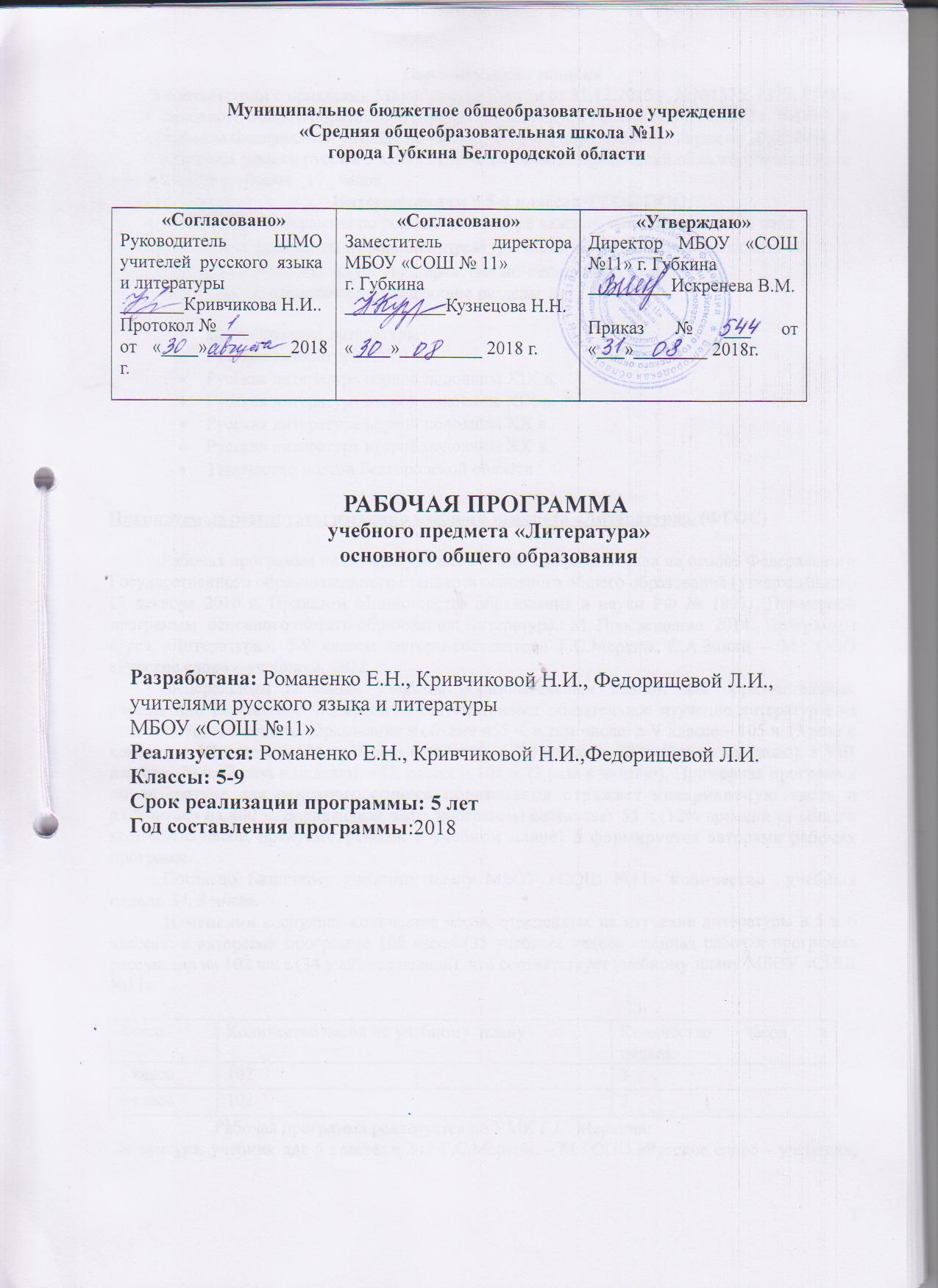 Пояснительная запискаВ соответствии с приказами Минобрнауки России от 31.12.2015 г. №№1576, 1577, 1578 и ФГОС основного общего образования (приказ Минобрнауки России от 17.12.2010 г. №1897, а также письмом Федеральной службы по надзору в сфере образования и науки от 20.06.2018 г. №05-192 в темы  уроков русского языка включены темы из предметной области «Родной язык и литература» в объеме _17_ часов. Интеграция тем в 5-9 классах ФГОС ОООСодержание программы по родной  литературе каждого класса включает  в себя произведения или фрагменты из родной литературы помогают школьнику осмыслить её непреходящую историко-культурную и нравственно-ценностную роль.В программе представлены следующие разделы:Древнерусская литература.Русская литература XVIII в.Русская литература первой половины XIX в.Русская литература второй половины XIX в.Русская литература первой половины XX в.Русская литература второй половины XX в.Творчество поэтов Белгородской области.Планируемые результаты изучения учебного предмета «Литература». (ФГОС)Рабочая программа по литературе для 5-9 классов разработана на основе Федерального Государственного образовательного стандарта основного общего образования (утверждённого 17 декабря 2010 г. Приказом Министерства образования и науки РФ № 1897), Примерной  программы  основного общего образования. Литература.: М. Просвещение, 2014., Программы курса «Литература». 5-9 классы /авторы-составители Г.С.Меркин, С.А.Зинин – М.: ООО «Русское слово – учебник», 2012.Федеральным базисным учебным образовательным планом для образовательных учреждений Российской Федерации предусматривает обязательное изучение литературы на этапе основного общего образования в объеме 455 ч, в том числе: в V классе – 105 ч. (3 раза в неделю), в VI классе – 105 ч. (3 раза в неделю), в VII классе – 70 ч. (2 раза в неделю), в VIII классе – 70 ч. (2 раза в неделю), в IX классе – 105 ч. (3 раза в неделю). Примерная программа по литературе для основного общего образования отражает инвариантную часть и рассчитана на 400 ч. Вариативная часть программы составляет 55 ч (12% времени от общего количества часов, предусмотренных в учебном плане) и формируется авторами рабочих программ.Согласно Базисному учебному плану МБОУ «СОШ №11» количество  учебных недель 34, 3 ч/нед. Изменения коснулись количества часов, отведенных на изучение литературы в 5 и 6 классах: в авторской программе 105 часов (35 учебных недель), данная рабочая программа рассчитана на 102 часа (34 учебных недели), что соответствует учебному плану МБОУ «СОШ №11».           Рабочая программа реализуется по УМК Г.С. Меркина:Литература: учебник для 5 класса: в 2ч./ Г.С.Меркин. – М.: ООО «Русское слово – учебник», 2015.Литература: учебник для 6 класса: в 2ч./ Г.С.Меркин. – М.: ООО «Русское слово – учебник», 2016.Соловьева Ф.Е. Рабочая тетрадь к учебнику Г.С.Меркина «Литература». 5 класс. В 2-х частях.  – М.: ООО «Русское слово – учебник», 2015. - (ФГОС Инновационная школа).Соловьева Ф.Е. Рабочая тетрадь к учебнику Г.С.Меркина «Литература». 6 класс. В 2-х частях.  – М.: ООО «Русское слово – учебник», 2015. - (ФГОС Инновационная школа).Соловьева Ф.Е. Рабочая программа к учебникам Г.С.Меркина «Литература. 5 класс», «Литература. 6 класс» / авт.-сост. Ф.Е.Соловьева. – М.: ООО «Русское слово – учебник», 2012. - (ФГОС.Инновационная школа).           Рабочая программа обеспечивает достижение планируемых результатов освоения учебного предмета «Литература».Выпускник научится:•осознанно воспринимать и понимать фольклорный текст; различать фольклорные и литературные произведения, обращаться к пословицам, поговоркам, фольклорным образам, традиционным фольклорным приёмам в различных ситуациях речевого общения, сопоставлять фольклорную сказку и её интерпретацию средствами других искусств (иллюстрация, мультипликация, художественный фильм);•выделять нравственную проблематику фольклорных текстов как основу для развития представлений о нравственном идеале своего и русского народов, формирования представлений о русском национальном характере;•видеть черты русского национального характера в героях русских сказок и былин, видеть черты национального характера своего народа в героях народных сказок и былин;•учитывая жанрово-родовые признаки произведений устного народного творчества, выбирать фольклорные произведения для самостоятельного чтения;•целенаправленно использовать малые фольклорные жанры в своих устных и письменных высказываниях;•определять с помощью пословицы жизненную/вымышленную ситуацию;•выразительно читать сказки и былины, соблюдая соответствующий интонационный рисунок устного рассказывания;•пересказывать сказки, чётко выделяя сюжетные линии, не пропуская значимых композиционных элементов, используя в своей речи характерные для народных сказок художественные приёмы;•выявлять в сказках характерные художественные приёмы и на этой основе определять жанровую разновидность сказки, отличать литературную сказку от фольклорной;•видеть необычное в обычном, устанавливать неочевидные связи между предметами, явлениями, действиями, отгадывая или сочиняя загадку.«Устное народное творчество» Выпускник получит возможность научиться:•сравнивая сказки, принадлежащие разным народам, видеть в них воплощение нравственного идеала конкретного народа (находить общее и различное с идеалом русского и своего народов);•рассказывать о самостоятельно прочитанной сказке, былине, обосновывая свой выбор;•сочинять сказку (в том числе и по пословице), былину  и/или придумывать сюжетные линии;•сравнивая произведения героического эпоса разных народов (былину и сагу, былину и сказание), определять черты национального характера;•выбирать произведения устного народного творчества разных народов для самостоятельного чтения, руководствуясь конкретными целевыми установками;•устанавливать связи между фольклорными произведениями разных народов на уровне тематики, проблематики, образов (по принципу сходства и различия).Древнерусская литература. Русская литература XVIII в. Русская литература XIX—XX вв. Литература народов России. Зарубежная литература. Выпускник научится:•осознанно воспринимать художественное произведение в единстве формы и содержания; адекватно понимать художественный текст и давать его смысловой анализ; интерпретировать прочитанное, устанавливать поле читательских ассоциаций, отбирать произведения для чтения;•воспринимать художественный текст как произведение искусства, послание автора читателю, современнику и потомку;•определять для себя актуальную и перспективную цели чтения художественной литературы; выбирать произведения для самостоятельного чтения;•выявлять и интерпретировать авторскую позицию, определяя своё к ней отношение, и на этой основе формировать собственные ценностные ориентации;•определять актуальность произведений для читателей разных поколений и вступать в диалог с другими читателями;•анализировать и истолковывать произведения разной жанровой природы, аргументированно формулируя своё отношение к прочитанному;•создавать собственный текст аналитического и интерпретирующего характера в различных форматах;•сопоставлять произведение словесного искусства и его воплощение в других искусствах;•работать с разными источниками информации и владеть основными способами её обработки и презентации.Выпускник получит возможность научиться:выбирать путь анализа произведения, адекватный жанрово-родовой природе художественного текста;•дифференцировать элементы поэтики художественного текста, видеть их художественную и смысловую функцию;•сопоставлять «чужие» тексты интерпретирующего характера, аргументированно оценивать их;•оценивать интерпретацию художественного текста, созданную средствами других искусств;•создавать собственную интерпретацию изученного текста средствами других искусств;•сопоставлять произведения русской и мировой литературы самостоятельно (или под руководством учителя), определяя линии сопоставления, выбирая аспект для сопоставительного анализа;•вести самостоятельную проектно-исследовательскую деятельность и оформлять её результаты в разных форматах (работа исследовательского характера, реферат, проект).2. Содержание учебного предмета «Литература» Содержание рабочей программы соответствует требованиям Федерального государственного образовательного стандарта.5 классВведениеКнига — твой друг. Книга и ее роль в духовной жизни человека и общества (родина, край, искусство, нравственная память). Литература как искусство слова. Писатель — книга — читатель. Книга художественная и учебная.Особенности работы с учебной хрестоматией (сведения о писателях, художественные произведения, вопросы и задания, статьи, справочный аппарат, иллюстрации и т. д.).Из мифологииРассказ о мифе и мифологии. Миф — своеобразная форма мироощущения древнего человека, стремление к познанию мира. Миф как явление эстетическое. Основные категории мифов. Возникновение мифов. Мифологические герои и персонажи.Античный миф: происхождение мира и богов: «Рождение Зевса», «Олимп». Представления древних греков о сотворении Вселенной, богов и героев. Гомер. «Одиссея» («Одиссей на острове циклопов. Полифем»). Рассказ о Гомере. Сюжет мифа. Образы Одиссея и Полифема.Теория литературы: миф, легенда, предание; мифологический сюжет; мифологический герой; мифологический персонаж.Развитие речи: подбор ключевых слов и словосочетаний, различные виды пересказа, словесное рисование, выборочное чтение отдельных эпизодов и их пересказ.Связь с другими искусствами: гомеровские сюжеты в изобразительном искусстве и книжной графике.Краеведение: легенды, мифы и предания в регионе.Возможные виды внеурочной деятельности: час поэзии (или вечер одного стихотворения) — чтение наизусть стихотворений из античной поэзии.Из устного народного творчестваИстоки устного народного творчества, его основные виды.Сказки. Волшебная сказка: «Царевна-лягушка». Сюжет в волшебной сказке: зачин, важное событие, преодоление препятствий, поединок со злой силой, победа, возвращение, преодоление препятствий, счастливый финал. Сказочные образы. Нравственная проблематика сказки: добрая и злая сила в сказках. Бытовая сказка: «Чего на свете не бывает». Отличие бытовой сказки от волшебной. Сюжеты и реальная основа бытовых сказок. Своеобразие лексики в сказках. Сказка и миф: сходства и различия. Сказки народов России. «Падчерицам.Теория литературы: загадки, пословицы, поговорки (развитие представлений); антитеза, антонимы, иносказание. Сказка. Типы сказок (о животных, волшебные, бытовые). Особенности сказок (присказка, зачин, повтор, концовка, постоянные эпитеты, сравнения и пр.). Сказочный персонаж. Типы сказочных персонажей. Образы животных, образ-пейзаж.Развитие речи: работа со словарями, составление словарной статьи; сказывание сказки; сочинение собственной сказки.Связь с другими искусствами: работа с иллюстрациями, книжная выставка, кинофильмы и мультипликации по мотивам сказочных сюжетов.Краеведение: сказки и другие жанры фольклора в регионе.Возможные виды внеурочной деятельности: вечер сказок, фольклорный праздник, предметная неделя и др.Из древнерусской литературыСоздание первичных представлений о древнерусской литературе.Из «Повести временных лет» («Расселение славян», «Кий, Щек и Хорив», «Дань хазарам»). История: исторические события, факты жизни государства и отдельных князей и их отражение в древнерусской литературе (право на вымысел у древнерусского автора); нравственная позиция автора в произведениях древнерусской литературы.Теория литературы: начальное понятие о древнерусской литературе; летопись.Развитие речи: пересказ текстов древнерусской литературы;Связь с другими искусствами: работа с иллюстрациями.Краеведение: родной край в произведениях древнерусской литературы.Басни народов мираЭзоп. Краткие сведения о баснописце. Басня «Ворон и Лисица». Раскрытие характеров персонажей в баснях: ум, хитрость, сообразительность, глупость, жадность; элементы дидактизма в басне.Теория литературы: басня, притча, эзопов язык.Развитие речи: выразительное чтение, письменный ответ на вопрос.Связь с другими искусствами: работа с иллюстрациями, рисунки учащихся.Русская басняРусские басни. Русские баснописцы XVIII века. Нравственная проблематика басен, злободневность. Пороки, недостатки, ум, глупость, хитрость, невежество, самонадеянность; просвещение и невежество — основные темы басен. Русская басня в XX веке.В.К. Тредиаковский. Краткие сведения о писателе. Басня «Ворон и Лиса».А.П. Сумароков. Краткие сведения о писателе. Басня «Вороной Лиса».И.А. Крылов. Краткие сведения о писателе. Детство. Отношение к книге. Басни: «Ворона и Лисица», «Демьянова уха», «Волк на псарне», «Свинья под Дубом» и др. по выбору. Тематика басен И.А. Крылова. Сатирическое и нравоучительное в басне. Образный мир басен И.А. Крылова.С.В. Михалков. Басни: «Грибы», «Зеркало». Тематика, проблематика.Теория литературы: басенный сюжет; мораль, аллегория, сравнение, гипербола.Развитие речи: различные типы чтения (в том числе чтение наизусть, конкурс на лучшее чтение, чтение по ролям); инсценирование басни.Связь с другими искусствами: работа с иллюстрациями; мультипликации басен И.А. Крылова.Краеведение: заочная экскурсия («У памятника И.А. Крылову»); сбор материалов о баснописцах региона.Возможные виды внеурочной деятельности: «В литературной гостиной» — конкурс на лучшую инсценировку басни; устный журнал «Дедушка Крылов».Из литературы XIX векаА.С. ПУШКИНКраткие сведения о детстве и детских впечатлениях поэта. Пушкин и книга. А.С. Пушкин и няня Арина Родионовна. Стихотворение «Няне*. Образы природы в стихотворениях поэта «Зимняя дорога». «Сказка о мертвой царевне и о семи богатырях». «Пушкинская сказка — прямая наследница народной». Гуманистическая направленность пушкинской сказки. Герои и персонажи в «Сказке...». Литературная сказка и ее отличия от фольклорной; добро и зло в сказке А.С. Пушкина; чувство благодарности; верность, преданность, зависть, подлость; отношение автора к героям. Поэма «Руслан и Людмила» (отрывок). Сказочные элементы. Богатство выразительных средств.Теория литературы: первое представление о пейзажной лирике; риторическое обращение; фольклорные элементы.Развитие речи: выразительное чтение, в том числе наизусть; письменный ответ на вопрос; рассказ о герое; словесное рисование.Связь с другими искусствами: работа с иллюстрациями, портреты поэта. Кинематографические и музыкальные произведения на сюжеты сказок А.С. Пушкина.Краеведение: литературная викторина («Пушкинские места в Москве и Петербурге»).Возможные формы внеурочной деятельности: конкурс на лучшее знание сказок А.С. Пушкина, вечер пушкинской сказки.Поэзия XIX века о родной природеА.А. Фет. «Чудная картина...»М.Ю. Лермонтов. «Когда волнуется желтеющая нива...» Ф.И. Тютчев. «Есть в осени первоначальной...», «Весенние воды».Е.А. Баратынский. «Весна, весна! как воздух чист!..» И.З.Суриков.   «В ночном».М.Ю. ЛЕРМОНТОВКраткие сведения о детских годах писателя. Стихотворение «Бородино». История создания стихотворения. Бородинская битва и русский солдат в изображении М.Ю. Лермонтова. Художественное богатство стихотворения. История и литература; любовь к родине, верность долгу.Теория литературы: эпитет, сравнение, метафора (развитие представлений о тропах); звукопись.Развитие речи: выразительное чтение наизусть, письменный ответ на вопрос учителя, творческая работа «На Бородинском поле», составление кадров кинофильма (мультфильма).Связь с другими искусствами: портрет, работа с иллюстрациями, в том числе с материалами о Бородинской панораме в Москве.Краеведение: литературная игра «Что? Где? Когда?» или викторина («Тарханы — Москва»; «На поле Бородина»).Н.В. ГОГОЛЬКраткие сведения о писателе. Малороссия в жизни и судьбе Н.В. Гоголя. Повесть «Ночь перед Рождеством». Отражение в повести славянских преданий и легенд; образы и события повести. Суеверие, злая сила, зло и добро в повести.Теория литературы: мифологические и фольклорные мотивы в художественном произведении; фантастика; сюжет; художественная деталь, портрет, речевая характеристика.Развитие речи: краткий выборочный пересказ, подбор материала для изложения с творческим заданием, формулировка учащимися вопросов для творческой работы, словесное рисование.Связь с другими искусствами: выставка «Различные издания повести Н.В. Гоголя».Краеведение: литературная викторина «На родине Н.В. Гоголя».Возможные виды внеурочной деятельности: написание сценария, инсценирование фрагментов повести.И.С. ТУРГЕНЕВДетские впечатления И.С. Тургенева. Спасское-Лутовиново в представлениях и творческой биографии писателя. Рассказ «Муму» и стихотворение в прозе «Воробей». Современники о рассказе «Муму». Образы центральные и второстепенные; образ Муму. Тематика и социальная проблематика рассказа. Социальная несправедливость, бесправие, беззаконие, добродетельность, добросердечие, добродушие, доброта, добронравие, гуманность, сострадание в рассказе. И.С. Тургенев о языке: стихотворение в прозе «Русский язык».Теория литературы: рассказ; углубление представлений о теме художественного произведения; стихотворение в прозе; эпитет, сравнение (развитие представлений).Развитие речи: краткий выборочный пересказ, сопоставление персонажей, рассказ о герое по плану, письменный отзыв на эпизод, словесное рисование (портрет героя), составление вопросов и заданий для литературной викторины (конкурс), чтение наизусть.Связь с другими искусствами: работа с иллюстрациями, рисунки учащихся, экранизация рассказа И.С. Тургенева.Краеведение: заочная литературно-краеведческая экскурсия «Спасское-Лутовиново».Н.А. НЕКРАСОВДетские впечатления поэта. Стихотворение «Крестьянские дети». Основная тема и способы ее раскрытия. Отношение автора к персонажам стихотворения. Стихотворение «Тройка.».Теория литературы: фольклорные элементы в художественном произведении; строфа; эпитет, сравнение (развитие представлений).Развитие речи: выразительное чтение, рассказ о герое, работа со словарями.Связь с другими искусствами: иллюстрации к поэме.Краеведение: страницы устного журнала о Н.А. Некрасове. («Грешнево — Карабиха».)Л.Н. ТОЛСТОЙСведения о писателе. Л.Н. Толстой в Ясной Поляне. Яснополянская школа. Рассказ «Кавказский пленник». Творческая история. Тема и основные проблемы: смысл жизни, справедливость; свобода, неволя в повести. Две жизненные позиции (Жилин и Костылин). Любовь как высшая нравственная основа в человеке. Своеобразие сюжета. Речь персонажей и отражение в ней особенностей характера и взгляда на жизнь и судьбу. Отношение писателя к событиям.Теория литературы: рассказ (развитие представлений); портрет; завязка, кульминация, развязка.Развитие речи: различные виды чтения, письменный отзыв на эпизод, рассказ по плану, письменная формулировка вывода, дискуссия.Связь с другими искусствами: выставка-конкурс рисунков учащихся.Краеведение: материалы к выставке о Л.Н. Толстом («Ясная Поляна »).А.П. ЧЕХОВДетские и юношеские годы писателя. Семья А.П. Чехова. Врач А.П. Чехов и писатель Антоша Чехонте. Книга в жизни А.П. Чехова. Рассказ «Злоумышленник»', тема; приемы создания характеров и ситуаций; отношение писателя к персонажам. Жанровое своеобразие рассказа.Теория литературы: юмор (юмористическая ситуация), комическая ситуация, ирония; роль детали в создании художественного образа; антитеза, метафора, градация.Развитие речи: чтение по ролям, пересказ юмористического произведения, отзыв об эпизоде, подготовка учащимися вопросов и заданий для экспресс-опроса.Связь с другими искусствами: рисунки учащихся.Краеведение: создание диафильма «По чеховским местам (Мелихово)».Из литературы XX векаИ.А. БУНИНДетские годы И.А. Бунина. Семейные традиции и их влияние на формирование личности. Книга в жизни И.А. Бунина. Стихотворение «Густой зеленый ельник у дороги...»: тема природы и приемы ее реализации; художественное богатство стихотворения; второй план в стихотворении. Рассказ «В деревне»: слияние с природой; нравственно-эмоциональное состояние персонажа. Выразительные средства создания образов.Теория литературы: стихотворение-размышление, образ-пейзаж, образы животных (развитие представлений).Развитие речи: пересказ и чтение наизусть, цитатный план, письменный ответ на вопрос.Краеведение: заочная литературно-краеведческая экскурсия «Литературный Орел».Л.Н. АНДРЕЕВКраткие сведения о писателе. Рассказ «Петька на даче»: основная тематика и нравственная проблематика рассказа (тяжелое детство; сострадание, чуткость, доброта). Роль эпизода в создании образа героя; природа в жизни мальчика. Значение финала.Теория литературы: тема, эпизод, финал.Развитие речи: пересказ краткий, выборочный; составление вопросов; письменный ответ на вопрос.А.И. КУПРИНКраткие сведения о писателе. Рассказ «Золотой петух». Тема, особенности создания образа.Теория литературы: рассказ (расширение и углубление представлений); характеристика персонажа, портрет героя.Развитие речи: пересказ от другого лица, отзыв об эпизоде.Связь с другими искусствами: рисунки учащихся.А.А. БЛОКДетские впечатления А. Блока. Книга в жизни юного А. Блока.    Блоковские    места    (Петербург,    Шахматово). Стихотворение «Летний вечер»: умение чувствовать красоту природы и сопереживать ей; стихотворение «Полный месяц встал над лугом...»: образная система, художественное своеобразие стихотворения.Теория литературы: антитеза.Развитие речи: выразительное чтение, рассказ с использованием ключевых слов, альтернативное изложение.Краеведение: подбор материала о блоковском Петербурге и имении ШахматовеС.А. ЕСЕНИНДетские годы С. Есенина. В есенинском Константинове. Стихотворения: «Ты запой мне ту песню, что прежде...», «Поет зима — аукает...», «Нивы сжаты, рощи голы... » — по выбору. Единство человека и природы. Малая и большая родина.Теория литературы: эпитет, метафора, сравнение, олицетворение (развитие представлений о понятиях).Развитие речи: чтение наизусть, цитатный план.Связь с другими искусствами: работа с иллюстрациями, художественными и документальными фотографиями.Краеведение: заочная литературно-краеведческая экскурсия «Константинове — Москва».А.П. ПЛАТОНОВКраткие биографические сведения о писателе. Рассказ «Никита». Тема рассказа. Мир глазами ребенка (беда и радость; злое и доброе начало в окружающем мире); образ Никиты.Развитие речи: рассказ о писателе, художественный пересказ фрагмента, составление словаря для характеристики предметов и явлений.Связь с другими искусствами: рисунки учащихся.П.П. БАЖОВКраткие сведения о писателе. Сказ «Каменный цветок». Человек труда в сказе П.П. Бажова (труд и мастерство, вдохновение). Приемы создания художественного образа.Теория литературы: сказ, отличие сказа от сказки, герой повествования, афоризм.Развитие речи: пересказ от другого лица, отзыв об эпизоде. Связь с другими искусствами: рисунки учащихся. Краеведение: Екатеринбург П.П. Бажова.Н.Н. НОСОВКраткие сведения о писателе. Рассказ «Три охотника»: тема, система образов. Развитие речи: пересказ.Е.И. НОСОВКраткие сведения о писателе. Рассказ «Как патефон петуха от смерти спас». Добро и доброта. Мир глазами ребенка; юмористическое и лирическое в рассказе. Воспитание чувства милосердия, сострадания, участия, заботы о беззащитном.Теория литературы: юмор (развитие представлений).Развитие речи: пересказ (краткий и от другого лица), письменный ответ на вопрос, инсценированное чтение.Возможные виды внеурочной деятельности:  инсценирование.Родная природа в  произведениях писателей XX векаЧас поэзии «Поэзия и проза XX века о родной природе»:В.Ф. Боков. «Поклон »;Н.М. Рубцов. «В осеннем лесу»;Р.Г. Гамзатов. «Песня Соловья»;В.И. Белов. «Весенняя ночь»;В.Г. Ра с п у т и н. «Век живи — век люби» (отрывок).Из зарубежной литературыД. ДЕФОКраткие сведения о писателе. Роман «Жизнь, необыкновенные и удивительные приключения Робинзона Крузо» (отрывок). Сюжетные линии, характеристика персонажей (находчивость, смекалка, доброта), характеристика жанра.Теория литературы: притча, приключенческий роман, роман воспитания, путешествие (первичные представления о данных понятиях).Развитие речи: различные виды пересказа, изложение с элементами сочинения.Связь с другими искусствами: работа с иллюстрациями, рисунки учащихся.Х.К. АНДЕРСЕНКраткие сведения о писателе, его детстве. Сказка «Соловей»: внешняя и внутренняя красота, благодарность.Теория литературы: волшебная сказка (развитие представлений), авторский замысел и способы его характеристики.Развитие речи: различные виды пересказов, письменный отзыв об эпизоде.Связь с другими искусствами: работа с иллюстрациями, рисунки учащихся.Возможные виды внеурочной деятельности: написание сценария мультфильма, инсценирование сказки и ее постановка.М.ТВЕНКраткие сведения о писателе. Автобиография и автобиографические мотивы. Роман «Приключения Тома Сойера» (отрывок): мир детства и мир взрослых.Теория литературы: юмор, приключения как форма детской фантазии.Развитие речи: различные виды чтения и пересказа, письменный отзыв о герое.Связь с другими искусствами: работа с иллюстрациями, рисунки учащихся.Ж. РОНИ-СТАРШИЙКраткие сведения о писателе. Повесть «Борьба за огонь» (отдельные главы). Гуманистическое изображение древнего человека. Человек и природа, борьба за выживание, эмоциональный мир доисторического человека.Развитие речи: составление плана, письменная и устная характеристика героя.ДЖ. ЛОНДОНКраткие сведения о писателе. Детские впечатления. «Сказание о Кише» (период раннего взросления в связи с обстоятельствами жизни; добро и зло, благородство, уважение взрослых).Теория литературы: рассказ (развитие представлений).Развитие речи: различные виды пересказов, устный и письменный портрет героя.А. ЛИНДГРЕНКраткие сведения о писательнице. Роман «Приключения Эмиля из Лённеберги» (отрывок).Возможные виды внеурочной деятельности: литературная викторина.Итоговый урокВстреча в литературной гостиной («Путешествие в мир книги»), или «Литературный карнавал», или литературный час («Я хочу рассказать вам...»).Для заучивания наизустьИ.А. Крылов. Басня — на выбор.А.С. Пушкин. Отрывок из «Сказки о мертвой царевне и о семи богатырях».М.Ю. Лермонтов.  «Бородино» (отрывок).Н.А. Некрасов. Одно из стихотворений — по выбору.Одно из стихотворений о русской природе поэтов XIX века.А.А. Блок. «Летний вечер».И.А. Бунин. Одно из стихотворений — по выбору.С.А. Есенин. Одно из стихотворений — по выбору.Одно из стихотворений о русской природе поэтов XX века.Для домашнего чтенияАнтичные мифыНочь, Луна, Заря и Солнце. Нарцисс.Сказания русского народаУстроение мира. Первая битва Правды и Кривды. Рождение Семаргла, Стрибога. Битва Семаргла и Черного Змея.Детская БиблияРусское народное творчествоСказки: «Лиса и журавль», «Ворона и рак», «Иван — крестьянский сын и чудо-юдо», «Поди туда — не знаю куда, принеси то — не знаю что».Загадки, частушки, пословицы, поговорки.Литературные сказкиВ.Ф. Одоевский, Л.Н. Толстой, А.Н.Толстой (1—2 по выбору).Сказки братьев Гримм, Ш. Перро, Х.К.Андерсена (1—2 по выбору).Из древнерусской литературыДомострой. Как детям почитать и беречь отца и мать, и повиноваться им, и утешать их во всем.Из «Хождения за три моря » Афанасия Никитина.Из литературы XVIII векаМ.В. Ломоносов. «Лишь только дневный шум умолк...»Из литературы XIX векаИ.А. Крылов. «Ларчик», «Обоз». К.Ф. Рылеев. «Иван Сусанин». Е.А. Баратынский. «Водопад». А.С.Пушкин. «Кавказ», «Выстрел». М.Ю. Лермонтов. «Ветка Палестины», «Пленный рыцарь», «Утес».А.В. Кольцов. «Осень», «Урожай». Н.В. Гоголь. «Заколдованное место». Н.А. Некрасов. «Накануне светлого праздника». Д.В. Григорович. «Гуттаперчевый мальчик». И.С. Тургенев. «Бежин луг», из «Записок охотника». В.М. Г а р ш и н. «Сказка о жабе и розе». А.А. Фет. «Облаком волнистым...», «Печальная береза». И.С. Никитин. «Утро», «Пахарь». Я.П. Полонский. «Утро».А.Н. Майков. «Весна», «Осенние листья по ветру кружат...».Ф.И. Тютчев. «Утро в горах».Н.С. Лесков. «Привидение в Инженерном замке. Из кадетских воспоминаний». А.Н. Островский. «Снегурочка».Из литературы XX векаМ. Горький. «Дети Пармы», из «Сказок об Италии». А.И. Куприн. «Чудесный доктор». И.А.  Бунин. « Шире, грудь, распахнись...»,   «Деревенский нищий», «Затишье», «Высоко полный месяц стоит….», «Помню — долгий зимний вечер...». И.С. Соколов-Микитов. «Петька», «Зима». М.М. Пришвин. «Моя родина». А.Т. Твардовский. «Лес осенью». К.М. Симонов. «Майор привез мальчишку на лафете...» Е.И. Носов. «Варька». В.П.  Астафьев. «Зачем я убил коростеля?»,  «Белогрудка» — по выбору.6 классВведениеО литературе, писателе и читателе. Литература и другие виды искусства (музыка, живопись, театр, кино).Развитие представлений о литературе; писатель и его место в культуре и жизни общества; человек и литература; книга — необходимый элемент в формировании личности (художественное произведение, статьи об авторе, справочный аппарат, вопросы и задания, портреты и иллюстрации и т.д.).Из греческой мифологииМифы о героях:  «Герои», «Прометей», «Яблоки  Гесперид». Отражение в древнегреческих мифах представлений о героизме, стремление познать мир и реализовать свою мечту.Теория литературы: мифологический сюжет.Развитие речи: чтение и различные виды пересказа, дискуссия, изложение с элементами сочинения.Связь с другими искусствами: произведения живописи, декоративно-прикладного искусства, скульптуры, кино  на мотивы древнегреческих мифов. Произведения на мотивы мифов о Прометее, Дедале и Икаре в русском искусстве.Из устного народного творчестваПредания, легенды, сказки.«Солдат и смерть», «Как Бадыноко победил одноглазого великана», «Сказка о молодильных яблоках и живой воде». Предание и его художественные особенности. Сказка и ее художественные особенности, сказочные  формулы, помощники героев сказки, сказители, собиратели. Народные представления о доб- ре и зле; краткость, образность.Теория литературы: предание, структура волшебной сказки, мифологические элементы в волшебной сказке.Развитие речи: сказывание сказки, запись фольклорных произведений, сочинение сказки.Связь с другими искусствами: работа с иллюстрациями; сказочные  персонажи  в русском  искусстве: музыке, живописи, кино.Краеведение: сказки о богатырях в регионе.Возможные виды внеурочной деятельности: запись произведений фольклора своей местности.Из древнерусской литературы«Сказание о белгородских колодцах», «Повесть о разорении Рязани Батыем», «Поучение» Владимира Мономаха (фрагмент).  Отражение  в произведениях истории  Древней Руси и народных представлений о событиях и людях. Поучительный характер древнерусской литературы (вера, святость, греховность, хитрость  и мудрость,  жестокость, слава и бесславие и др.).Теория литературы: сказание, древнерусская повесть; автор и герой.Развитие речи: различные виды пересказа, простой план.Связь с другими искусствами: работа с иллюстрациями, рисунки учащихся; портрет князя Владимира Мономаха, древнерусская миниатюра.Краеведение: исторические события края в памятниках древ-нерусской литературы.Из русской литературы XVIII векаМ.В. ЛОМОНОСОВГоды учения. Отражение позиций ученого и гражданина в поэзии: «Стихи, сочиненные на дороге в Петергоф». Отражение в стихотворении мыслей ученого и поэта; тема и ее реализация; независимость,  гармония — основные мотивы стихотворения; идея стихотворения.Теория литературы: иносказание, многозначность слова и образа, аллегория, риторическое обращение.Развитие речи: выразительное чтение.Из русской литературы ХIХ векаВ.А. ЖУКОВСКИЙКраткие сведения о писателе. Личность писателя.  В.А.  Жуковский и А.С. Пушкин. Жанр  баллады в творчестве В.А.  Жуковского. Баллада «Светлана»: фантастическое и реальное; связь с фольклором,  традициями и обычаями  народа. Новое явление в русской  поэзии.  Особенности языка  и образов. Тема любви в балладе.Теория литературы: реальное, фантастическое; фабула; баллада.Развитие речи: выразительное чтение.Связь с другими искусствами: портрет В.А. Жуковского, репродукция картины К.Брюллова «Гадающая Светлана».А.С. ПУШКИНЛицей  в жизни и творческой  биографии А.С. Пушкина. Лицеист А.С. Пушкин в литературной  жизни Петербурга.  Лирика  природы:  «Деревня», «Редеет облаков  летучая  гряда...»,«Зимнее утро», «Зимний вечер». Интерес к истории  России:«Дубровский»  — историческая правда и художественный вымысел; нравственные и социальные проблемы романа (верность дружбе, любовь, искренность, честь и отвага, постоянство, преданность, справедливость и несправедливость); основной конфликт; центральные персонажи.Теория литературы: роман (первичные представления); авторское отношение к героям.Развитие речи: выразительное чтение, различные виды пересказа, цитатный план, изложение с элементами рассуждения.Связь с другими искусствами: портрет А.С.  Пушкина; конкурс  рисунков, работа с иллюстрациями,  прослушивание музыкальных записей, роман «Дубровский» в русском искусстве.Краеведение: литературная викторина «Места, где побывали лицейские друзья А.С.Пушкина».Возможные виды внеурочной деятельности: литературная гостиная «Новая встреча с Пушкиным».М.Ю. ЛЕРМОНТОВГоды учения. Ссылка на Кавказ. Поэт и власть. Вольнолюбивые мотивы в лирике  (свобода, воля, независимость):  «Тучи»,«Парус», «На севере диком стоит одиноко…», «Листок». Многозначность художественного образа.Теория литературы: трехсложные размеры стиха;  стопа, типы стоп; метафора, инверсия.Развитие речи: выразительное чтение наизусть, письменный отзыв о прочитанном, подбор эпиграфов.Связь с другими искусствами: портрет  М.Ю.Лермонтова; репродукция картины И.Шишкина «На севере диком…»; работа с иллюстрациями, рисунки учащихся, прослушивание музыкальных записей.Краеведение: М.Ю. Лермонтов и Кавказ.Возможные виды внеурочной деятельности: конкурс чтецов.Н.В. ГОГОЛЬПовесть «Тарас Бульба». Тематика  и проблематика  повести (любовь к родине; товарищество, свободолюбие, героизм, честь, любовь и долг); центральные образы и приемы их создания; лирическое и эпическое в содержании повести; массовые сцены и их значение в сюжете и фабуле; связь повести с фольклорным эпосом (характеры, типы, речь). Лирическое и эпическое в повести. Своеобразие стиля.Теория литературы: героическая повесть; типы речи и разнообразие лексических пластов; тропы и фигуры в повести (гипербола, сравнение, метафора, риторические фигуры).Развитие речи: изложение  с заменой лица; различные  виды чтения и устного пересказа; письменный отзыв на эпизод.Связь с другими искусствами: работа с иллюстрациями; подбор музыкальных фрагментов к отдельным сценам и эпизодам.Краеведение: заочная литературно-краеведческая экскурсия«Украинскими дорогами Н.В. Гоголя».Возможные виды внеурочной деятельности: подбор литературы и организация выставки «Книги о героическом  прошлом Отчизны».И.С. ТУРГЕНЕВ«Записки охотника»: творческая история и особенности композиции. Проблематика и своеобразие рассказа «Бирюк»: служебный долг и человеческий долг; общечеловеческое в рассказе: милосердие, порядочность, доброта; образ лесника; позиция писателя.  Один из рассказов «Записок охотника» по выбору учащихся. Самостоятельная характеристика темы и центральных персонажей произведения.Теория литературы: своеобразие характера, образ рассказчика; идея произведения и авторский замысел; тропы и фигуры в рассказе (сравнение, метафора, эпитет).Развитие речи: сложный план, цитатный план.Связь с другими искусствами: конкурс рисунков или подбор музыкальных фрагментов к отдельным эпизодам сцены (часть сценарного плана), устное рисование.Н.А. НЕКРАСОВГражданская позиция Н.А. Некрасова. Темы народного труда и «долюшки женской» — основные в творчестве поэта. Стихотворения: «В полном разгаре страда деревенская...», «Великое чувство! у каждых дверей...». Основной пафос стихотворений: разоблачение социальной несправедливости. Выразительные средства, раскрывающие тему. Способы создания образа женщины-труженицы, женщины-матери. Отношение автора к героям и событиям.Теория литературы: трехсложные размеры стиха:  дактиль, амфибрахий, анапест; коллективный портрет.Развитие речи: различные  виды  чтения, чтение  наизусть, подбор эпиграфов,  творческая  работа (микросочинение с данным финалом либо данным эпиграфом).Связь с другими искусствами: работа с иллюстрациями; Н.А. Некрасов и художники-передвижники.Возможные виды внеурочной деятельности: литературно- художественная выставка  «Н.А. Некрасов и художники-передвижники».Л.Н. ТОЛСТОЙПовесть «Детство» (отдельные главы):  «Maman», «Что за человек был мой отец?», «Детство» и др. по выбору. Рассказ«Бедные люди». Взаимоотношения в семье; главные качествародителей в понимании и изображении Л.Н. Толстого; проблематика  рассказа и внутренняя связь его с повестью «Детство» (добро, добродетельность, душевная отзывчивость, любовь к близким, верность, преданность, чувство благодарности, милосердие, сострадание).Теория литературы: автобиографическая  проза, стихотворение в прозе.Развитие речи: различные  типы  пересказа, сочинение-зари- совка, составление цитатного плана.Связь с другими искусствами: репродукции картин Ф. Славянского «Семейная картина. (На балконе.)»  и К. Маковского«Дети, бегущий от грозы».В.Г. КОРОЛЕНКОКраткие сведения о писателе. Повесть «В дурном обществе»: проблемы доверия и взаимопонимания, доброты, справедливости, милосердия.  Дети и взрослые в повести. Система образов. Авторское отношение к героям.Теория литературы: повесть, художественная деталь, портрет и характер.Развитие речи: различные виды пересказа; подготовка  вопросов для обсуждения; план характеристики эпизода, персонажа.Связь с другими искусствами: работа с иллюстрациями, устное рисование.Возможные виды внеурочной деятельности: встреча в литературной гостиной  «Я думаю, что я поступил бы...».А.П. ЧЕХОВСатирические  и юмористические рассказы А.П. Чехова. Рассказы  «Толстый  и тонкий», «Шуточка»,  «Налим»:  темы,приемы создания характеров  персонажей.  Отношение автора к героям.Теория литературы: юмор, юмористическая ситуация, конфликт в юмористическом произведении  (развитие и углубление представлений);  деталь и ее художественная роль в юмористическом произведении.Развитие речи: выразительное чтение,  различные  виды пересказа, подбор афоризмов и крылатых фраз из произведений А.П. Чехова;  творческая  мастерская  — написание  юмористического рассказа на заданную тему (или создание диафильма).Связь с другими искусствами: работа с иллюстрациями, составление кадров для диафильма.Из русской литературы XX векаИ.А. БУНИНМир природы и человека в стихотворениях и рассказах И.А. Бунина. Стихотворение  «Не видно птиц. Покорно  чахнет...», рассказ «Лапти». Душа крестьянина в изображении писателя.Теория литературы: стили  речи и их роль в создании художественного образа.Развитие речи: составление словаря языка  персонажа,  чтение наизусть, письменный отзыв об эпизоде.А.И. КУПРИНДетские  годы  писателя.  Повесть «Белый  пудель»,  рассказ«Тапёр». Основные темы и характеристики образов. Внутренний мир человека и приемы его художественного раскрытия.Теория литературы: рождественский рассказ.Развитие речи: различные  виды пересказа, письменный отзыв об эпизоде.Связь с другими искусствами: подбор музыкальных произведений, созвучных рассказам А.И. Куприна.С.А. ЕСЕНИНКраткие сведения о поэте. Стихотворения: «Песнь о собаке»,«Разбуди  меня завтра рано...». Пафос и тема стихотворения. Одухотворенная природа — один из основных образов С.А. Есенина.Теория литературы: поэтический образ (развитие представлений о понятии), цветообраз, эпитет, метафора.Развитие речи: чтение наизусть,  устный  отзыв о стихотворении, словарь тропов и фигур стихотворения.Возможные виды внеурочной деятельности: литературный вечер «Поэты XX века о родине, родной природе и о себе»:А.А. Блок.  «Там  неба осветленный край...», «Снег да снег...»;Ф.  Сологуб.  «Под  черемухой цветущей...», «Порос травой мой узкий двор...», «Словно лепится сурепица...», «Что в жизни мне всего милей...»;Б.Л. Пастернак. «После дождя»;Н.А. Заболоцкий. «Утро», «Подмосковные рощи»;А.Т.  Твардовский. «Есть обрыв, где я, играя...», «Я иду и радуюсь»;А.А. Вознесенский. «Снег в сентябре», стихотворения других поэтов (по выбору).М.М. ПРИШВИНКраткие сведения о писателе. Сказка-быль «Кладовая  солнца»: родная природа в изображении писателя; воспитание в читателе зоркости, наблюдательности,  чувства красоты, любви к природе.Теория литературы: конфликт, сказочные и мифологические мотивы (развитие представлений).Развитие речи: сочинение-зарисовка, различные  виды пересказа.Связь с другими искусствами: иллюстрации к эпизоду,  устное рисование.А.А. АХМАТОВАКраткие сведения о поэте. Связь ее судьбы с трагическими и героическими событиями отечественной истории XX  века. Стихотворения «Перед весной бывают дни такие…», «Мужество», «Победа», «Родная земля». Тема духовной  свободы на- рода. Защита основ жизни. Клятва поэта в верности и любви к родине.Теория литературы: мотив, анафора, эпитет.Развитие речи: выразительное чтение.Связь с другими искусствами: военный плакат.Из поэзии о Великой Отечественной войнеИзображение  войны;  проблема жестокости, справедливости, подвига,  долга, жизни и смерти, бессмертия, любви к родине: М.В.  Исаковский. «В прифронтовом лесу»; С.С.Орлов.«Его зарыли в шар земной...»; К.М. Симонов. «Жди  меня, и я вернусь...»; Р.Г.Гамзатов. «Журавли»; Д.С. Самойлов. «Сороковые».Развитие речи: выразительное чтение, чтение наизусть.Связь с другими искусствами: подбор иллюстраций и музыкальных записей к литературно-музыкальному вечеру; репродукции картин С. Герасимова «Мать партизана» и П. Кривоногова «Победа».Возможные виды внеурочной деятельности: письма с войны и на войну.В.П. АСТАФЬЕВКраткие сведения о писателе. Рассказ «Конь  с розовой гривой». Тематика, проблематика рассказа.Развитие речи: составление цитатного плана, подбор эпиграфа к сочинению.Н.М. РУБЦОВКраткие сведения о поэте. Стихотворения: «Звезда полей»,«Тихая моя родина». Человек и природа в стихотворении. Образный строй.Теория литературы: художественная идея, кольцевая композиция.Развитие речи: выразительное чтение, чтение наизусть.Связь с другими искусствами: репродукция картины И. Левитана «Тихая обитель».Из зарубежной литературы«Сказка о Синдбаде-мореходе» из книги «Тысяча  и одна ночь». История создания, тематика, проблематика.Связь с другими искусствами: создание иллюстрации к произведению; арабский пейзаж.Я. и В. ГРИММКраткие сведения о писателях. Сказка  «Снегурочка». Тематика, проблематика сказки.Возможные виды внеурочной деятельности: литературная викторина.О. ГЕНРИКраткие сведения о писателе. Рассказ «Вождь краснокожих»: о  детстве — с улыбкой и всерьез (дети и взрослые в рассказе).«Дары волхвов»: жанр новеллы. Тема бедности, любви, счастья.Теория литературы: новелла, юмор, ирония.Развитие речи: рассказ от другого лица.ДЖ.  ЛОНДОНКраткие сведения о писателе.  Рассказ  «Любовь к жизни»: жизнеутверждающий пафос, гимн  мужеству и отваге, сюжет и основные образы. Воспитательный смысл произведения.Развитие речи: цитатный план; пересказ по плану, подготовка вопросов для обсуждения.Для заучивания наизустьМ.В. Ломоносов. «Стихи, сочиненные на дороге в Петергоф». И.А. Крылов. Одна басня (по выбору).А.С. Пушкин. «Зимнее утро», «Редеет облаков летучая гряда…»М.Ю. Лермонтов.  Одно стихотворение (по выбору).Н.В. Гоголь. «Тарас Бульба» (отрывок  из речи Тараса о товариществе).Н.А. Некрасов.  «В полном  разгаре страда деревенская...»,«Великое чувство! У каждых дверей…»И.А. Бунин. «Не видно птиц. Покорно чахнет...» С.А. Есенин. Одно стихотворение (по выбору). А.А. Ахматова. Одно стихотворение (по выбору).Стихотворение о Великой Отечественной войне (по выбору).Для домашнего чтенияИз устного народного творчестваСказки: «Два Ивана — солдатских сына», «Каша из топора».Из героического эпосаКарело-финский эпос «Калевала» (фрагмент);  «Песнь о Роланде» (фрагменты); «Песнь о Нибелунгах» (фрагменты).Из древнерусской литературы«Подвиг юноши Кожемяки», из «Сказаний о Святославе».Из русской литературы XIX векаВ.А.  Жуковский. «Кубок».А.С.  Пушкин. «Если  жизнь тебя обманет…», «Простите, верные дубравы…», «Еще дуют холодные ветры...»М.Ю. Лермонтов.  «Пленный рыцарь».Н.В. Гоголь. «Повесть о том, как поссорился Иван Иванович с Иваном  Никифоровичем».И.С. Тургенев. Стихотворения в прозе (два-три — по выбору). Н.А. Некрасов. «Мороз, Красный нос».Н.С. Лесков. «Человек на часах».А.П. Чехов. «Жалобная книга», «Лошадиная фамилия».Из русской литературы XX векаА.А. Блок.  «Там неба осветленный край…», «Снег да снег..»Ф.  Сологуб.  «Под  черемухой цветущей…», «Порос травой мой узкий двор…», «Словно лепится сурепица…», «Что в жизни мне всего милей…»И.А. Бунин. «Нет солнца, но светлы пруды...», «На высоте, на снеговой вершине...», «Тропами  потаенными...»Б.Л. Пастернак. «После дождя».Н.А. Заболоцкий. «Утро», «Подмосковные рощи».А.Т.  Твардовский. «Есть обрыв, где я, играя…», «Я иду и радуюсь…»А.А. Вознесенский. «Снег в сентябре». В.К. Железников. «Чучело».В.П. Крапивин. «Мальчик со шпагой».Р.П. Погодин. «Время говорит — пора», «Зеленый попугай». А.Г. Алексин. «Домашнее сочинение», «Три мушкетера в одном купе».А.  Шклярский. «Томек  среди охотников  за человеческими головами». (Пер. с польского.)7 классВведениеЗнакомство со структурой и особенностями учебника. Своеобразие курса.  Литературные роды (лирика, эпос, драма). Жанр и жанровое образование. Движение жанров.  Личность автора, позиция писателя, труд и творчество, творческая история произведения.Теория литературы: литературные роды, текстология.Из устного народного творчестваБылины«Святогор и Микула Селянинович», «Илья Муромец и Соловей-разбойник». А.К.Толстой. «Илья Муромец». Событие в бы- лине, поэтическая речь былины,  своеобразие характера и речи персонажа, конфликт, отражение в былине народных представ- лений о нравственности (сила и доброта, ум и мудрость).Теория литературы: эпические  жанры в фольклоре. Былина (эпическая песня). Тематика былин. Своеобразие центральных персонажей и конфликта в былине (по сравнению с волшебной сказкой, легендой и преданием).Развитие речи: отзыв на эпизод, письменные ответы на вопросы.Связь с другими искусствами: работа с иллюстрациями; репродукция картины В.Васнецова «Богатыри».Краеведение: легенды и предания о народных  заступниках края (региона).Русские народные песниОбрядовая поэзия  («Девочки,  колядки!..», «Наша Масленица дорогая...», «Говорили — сваты на конях будут»); лирические песни («Подушечка моя пуховая...»); лироэпические песни («Солдатская»). Лирическое и эпическое начало в песне; своеобразие поэтического языка  народных  песен. Многозначность поэтического образа в народной песне. Быт, нравственные представления и судьба народа в народной песне.Теория литературы: песенные жанры в фольклоре, многообразие жанров обрядовой поэзии, лироэпическая песня.Краеведение: песенный фольклор региона.Связь с другими искусствами: лубок.Возможные виды внеурочной деятельности: фольклорный праздник, «посиделки» в литературной  гостиной, устная  га- зета.Из древнерусской литературыИз «Повести временных лет» («И вспомнил Олег  коня своего»), «Повесть о Петре и Февронии Муромских». Поучительный  характер  древнерусской  литературы; мудрость,  преемственность  поколений, любовь к родине,  образованность, твердость духа, религиозность, верность, жертвенность; семейные ценности.Теория литературы: эпические жанры и жанровые образования  в древнерусской  литературе (наставление,  поучение,  житие, путешествие, повесть).Развитие речи: подробный пересказ, изложение  с элементами сочинения.Связь с другими искусствами: иконопись,  оформление памятников древнерусской литературы.Из русской литературы XVIII векаМ.В. ЛОМОНОСОВЖизнь и судьба поэта, просветителя,  ученого.  «Ода на день восшествия на всероссийский престол ее величества государыни императрицы Елисаветы Петровны, 1747 года» (отрывок),«Предисловие о пользе книг церковных в российском языке» (отрывок). Мысли  о просвещении,  русском  языке; вера в творческие способности народа. Тематика поэтических произведений; особенность поэтического языка оды и лирического стихотворения;  поэтические образы. Теория о «трех штилях» (отрывки). Основные положения и значение теории о стилях художественной литературы.Теория литературы: литературное направление, классицизм; ода; тема и мотив.Развитие речи: сочинение с элементами рассуждения.Связь с другими искусствами: портрет М.В. Ломоносова; мозаика «Полтавская баталия», выполненная в мастерской Ломоносова.Краеведение: заочная литературно-краеведческая экскурсия: Холмогоры — Москва — Петербург — Германия — Петербург.Возможные виды внеурочной деятельности: час размышления «М.В. Ломоносов — ученый-энциклопедист».Г.Р. ДЕРЖАВИНБиография  Державина (по страницам книги  В.Ф. Ходасевича «Державин»). Стихотворение «Властителям и судиям». Отражение в названии тематики и проблематики стихотворения; своеобразие стихотворений Г.Р. Державина в сравнении со стихотворениями М.В.  Ломоносова. Тема поэта и власти в стихотворении. Сопоставление стихотворного переложения 81 псалма с оригиналом.Теория литературы: лирическое стихотворение, отличие лирического  стихотворения от оды, тематическое разнообразие лирики.Развитие речи: чтение наизусть.Д.И. ФОНВИЗИНКраткие сведения о писателе. Комедия  «Недоросль». Своеобразие драматургического произведения, основной конфликт пьесы и ее проблематика, образы комедии (портрет и характер; поступки, мысли, язык); образование и образованность; воспитание и семья; отцы и дети; социальные вопросы в комедии; по- зиция писателя.Теория литературы: юмор, сатира, сарказм;  драма как литературный  род; жанр  комедии; «говорящие»  фамилии; литературное направление (создание первичных представлений); классицизм.Развитие речи: чтение по ролям, устное сочинение.Связь с другими искусствами: работа с иллюстрациями; театральное искусство (театральные профессии, авторский замысел и исполнение; актер и режиссер; режиссер и художник).Возможные виды внеурочной деятельности: инсценировка.Из русской литературы XIX векаА.С. ПУШКИНСвободолюбивые мотивы в стихотворениях поэта: «К Чаадаеву» («Любви, надежды, тихой славы...»), «Во глубине сибирских  руд...». Любовь к родине, уважение к предкам:  «Два чувства дивно близки нам…». Человек и природа: «Туча». Дружба и тема долга. Тема власти, жестокости, зла: «Анчар». «Песнь о вещем Олеге»: судьба Олега в летописном тексте и в балладе Пушкина; мотивы  судьбы — предсказание, предзнаменование, предвидение;  вера и суеверие. Поэма «Полтава» (в сокращении). Образ Петра и тема России в поэме. Гражданский пафос поэмы. Изображение  «массы» и исторических личностей в поэме. Своеобразие поэтического языка  (через элементы сопоставительного анализа). Творческая история создания произведений.Теория литературы: поэма, отличие поэмы от баллады, образный мир поэмы, группировка образов, художественный образ и прототип, тропы и фигуры  (риторическое обращение, эпитет, метафора), жанровое образование — дружеское послание.Развитие речи: различные виды чтения, в том числе наизусть;сочинение с элементами рассуждения.Связь с другими искусствами: работа с иллюстрациями, рисунки учащихся; древнерусская миниатюра; мозаика «Полтавская  баталия»,  выполненная  в мастерской  М.В.  Ломоносова; портрет Петра I.Краеведение: заочная литературно-краеведческая экскурсия«Маршрутами декабристов».Возможные виды внеурочной деятельности: литературные игры  по произведениям  поэта и литературе о нем; час поэзии в литературной  гостиной  «Мой Пушкин».М.Ю. ЛЕРМОНТОВСтихотворения: «Три пальмы»,  «Родина». «Песня  про царя Ивана Васильевича...». Родина в лирическом и эпическом  произведении; проблематика и основные мотивы «Песни...» (роди- на, честь, достоинство, верность, любовь, мужество и отвага, независимость; личность и власть); центральные персонажи по- вести и художественные приемы их создания; речевые элементы в создании характеристики героя. Фольклорные элементы в произведении. Художественное богатство «Песни...».Теория литературы: жанры лирики; углубление  и расширение понятий о лирическом сюжете и композиции лирического стихотворения; фольклорные  элементы в авторском  произведении;  стилизация как  литературно-художественный прием; прием  контраста; вымысел  и верность исторической правде;градация.Развитие речи: рассказ о событии, рецензия.Связь с другими искусствами: устное рисование, работа с иллюстрациями.Возможные виды внеурочной деятельности: день в историко- литературном  музее «Москва Ивана Грозного».Н.В. ГОГОЛЬН.В.  Гоголь в Петербурге. Новая тема — изображение чиновничества и жизни «маленького человека». Новаторство писателя. Разоблачение угодничества, глупости, бездуховности. Повесть «Шинель»: основной конфликт; трагическое и комическое. Образ Акакия Акакиевича. Авторское  отношение к героям и событиям. История замысла.Теория литературы: сатирическая повесть, юмористические ситуации, «говорящие» фамилии; фантастика.Развитие речи: различные  виды  пересказа,  подбор цитат для характеристики персонажа,  составление словаря для характеристики персонажа,  написание рассказа по заданному сюжету.Связь с другими искусствами: «Петербургские повести» Н.В. Гоголя в русском искусстве (живопись, кино, мультипликация).Возможные виды внеурочной деятельности: заочная литературно-краеведческая экскурсия «Петербург Н.В. Гоголя».И.С. ТУРГЕНЕВОбщая характеристика книги  «Записки охотника». Многообразие и  сложность  характеров  крестьян  в изображении И.С. Тургенева. Рассказ «Хорь и Калиныч» (природный ум, трудолюбие, смекалка, талант; сложные социальные отношения  в деревне в изображении Тургенева); рассказ «Певцы» (основная тема, талант и чувство достоинства крестьян, отношение автора к героям). Стихотворение в прозе «Нищий»: тематика; художественное богатство стихотворения.Теория литературы: портрет  и характер, стихотворение  в прозе (углубление представлений).Н.А. НЕКРАСОВКраткие сведения о поэте. Стихотворения: «Вчерашний день, часу в шестом...», «Железная дорога», «Размышления у парадного подъезда», поэма «Русские женщины» («Княгиня Трубецкая»).  Доля народная — основная тема произведений поэта; своеобразие поэтической музы  Н.А. Некрасова.  Писатель  и власть; новые типы  героев и персонажей. Основная проблема- тика  произведений: судьба русской  женщины, любовь и чувство долга; верность, преданность, независимость, стойкость; чванство,  равнодушие,  беззащитность,  бесправие, покорность судьбе.Теория литературы: диалоговая речь, развитие представлений о жанре поэмы.Развитие речи: чтение наизусть, выписки для характеристики героев, цитатный план, элементы тезисного плана.Связь с другими искусствами: Н.А. Некрасов и художники- передвижники.Возможные виды внеурочной деятельности: историко-краеведческая и  литературно-краеведческая  заочная  экскурсия«Сибирскими дорогами декабристок».М.Е. САЛТЫКОВ-ЩЕДРИНКраткие сведения о писателе. Сказки: «Повесть о том, как один  мужик двух  генералов прокормил»,  «Дикий помещик» и одна сказка  по выбору.  Своеобразие сюжета;  проблематика сказки: труд, власть, справедливость; приемы создания образа помещика. Позиция писателя.Теория литературы: сатира, сатирический образ, сатирический персонаж,  сатирический тип;  притчевый характер  сатирических сказок; мораль; своеобразие художественно-выразительных средств в сатирическом произведении; тропы и фигуры в сказке (гипербола, аллегория).Развитие речи: различные  виды пересказа, письменный отзыв.Связь с другими искусствами: работа с иллюстрациями.Возможные виды внеурочной деятельности: час поэзии в литературной гостиной «Крестьянский труд и судьба землепашца в изображении поэтов ХIХ века»:А.В.  Кольцов. «Песня пахаря», «Горькая доля»; Н.П. Огарев. «Сторона моя родимая...»; И.С. Никитин. «Пахарь»;А.Н. Плещеев. «Скучная картина!..»; А.Н. Майков. «Сенокос», «Нива»;М.Л. Михайлов. «Груня», «Те же всё унылые картины...» и др.Л.Н. ТОЛСТОЙЛ.Н. Толстой — участник обороны Севастополя. Творческая история  «Севастопольских  рассказов». Литература   и  история. Рассказ «Севастополь в декабре месяце»: человек и война, жизнь и смерть, героизм, подвиг, защита Отечества — основные темы рассказа. Образы защитников Севастополя. Авторское отношение к героям.Теория литературы: рассказ, книга рассказов (развитие представлений).Развитие речи: подбор материалов для ответа по плану,  составление цитатного плана, устное сочинение-рассуждение.Связь с другими искусствами: работа с иллюстрациями; панорама Ф. Рубо «Оборона Севастополя».Краеведение: литературно-музыкальная композиция «Город русской славы, ратных подвигов».Возможные виды внеурочной деятельности: написание  сценария литературно-музыкальной композиции.Н.С. ЛЕСКОВКраткие биографические сведения. «Лесков  — писатель будущего».  Сказ  «Левша». Особенность проблематики и центральная идея. Образный мир произведения.Теория литературы: своеобразие стиля.  Расширение  представлений о сказе, сказовом характере прозы.Связь с другими искусствами: образ Левши в русском искусстве (живопись, кинематограф, мультипликация).Ф.И. ТЮТЧЕВФилософская лирика. Стихотворения «С поляны коршун поднялся…», «Фонтан». Темы человека и природы.Теория литературы: философская поэзия,  художественные средства.Развитие речи: выразительно чтение.А.А. ФЕТРусская природа в стихотворениях: «Я пришел к тебе с приветом…», «Вечер». Общечеловеческое в лирике; наблюдательность, чувства добрые; красота земли; стихотворение-медитация.Теория литературы: лирика природы,  тропы и фигуры  и их роль в лирическом тексте (эпитет, сравнение, метафора, бессоюзие).Развитие речи: чтение наизусть.А.П. ЧЕХОВРассказы:  «Хамелеон», «Смерть чиновника». Разоблачение беспринципности, корыстолюбия, чинопочитания, самоуничижения. Своеобразие сюжета,  способы создания образов, социальная направленность рассказов; позиция писателя.Теория литературы: психологический портрет,  сюжет  (развитие представлений).Развитие речи: пересказ, близкий к тексту; составление словаря языка  персонажа.Связь с другими искусствами: работа с иллюстрациями, рисунки учащихся; репродукция картины П. Федотова «Свежий кавалер».Возможные виды внеурочной деятельности:  вечер юмора«Над  чем смеетесь?». Возможно  привлечение  произведений других авторов, например:М.М. Зощенко. «Обезьяний язык»;А.Т.  Аверченко. «Открытие Америки»;Н.А. Тэффи. «Воротник», «Свои и чужие» и др.Произведения русских  поэтов XIX века о РоссииН.М. Языков. «Песня». И.С. Никитин. «Русь». А.Н. Майков. «Нива».А.К. Толстой. «Край ты мой, родимый край...»Из русской литературы XX векаИ.А. БУНИНСтихотворение «Догорел апрельский светлый вечер...». Человек и природа в стихах И. Бунина, размышления о своеобразиипоэзии.  «Как я пишу». Рассказ «Кукушка». Смысл названия; доброта, милосердие, справедливость, покорность, смирение — основные проблемы рассказа; образы-персонажи; образ природы; образы животных и зверей и их значение для понимания художественной идеи рассказа.Теория литературы: темы и мотивы в лирическом стихотворении, поэтический образ, художественно-выразительная роль бессоюзия в поэтическом тексте.Развитие речи: подготовка  вопросов для дискуссии, выразительное чтение, различные виды пересказа.А.И. КУПРИНРассказы «Чудесный  доктор», «Allez!».  Основная сюжетная линия рассказов и подтекст; художественная идея.Теория литературы: рассказ, рождественский рассказ (развитие представлений), диалог в рассказе; прототип.Развитие речи: подготовка вопросов для дискуссии, отзыв на эпизод, составление плана ответа.Возможные виды внеурочной деятельности: встреча в литературной  гостиной  или дискуссионном клубе «Что есть добро- та?» — по материалам изученных и самостоятельно прочитанных произведений, по личным наблюдениям и представлениям.М. ГОРЬКИЙПовесть «Детство» (главы по выбору). «Челкаш». «Легенда о Данко» (из рассказа «Старуха Изергиль»). Основные сюжетные линии  в автобиографической  прозе и рассказе; становление характера  мальчика; проблематика  рассказа (личность  и обстоятельства, близкий человек, жизнь для людей, героизм, зависть, равнодушие,  покорность, гордость, жалость)  и авторская  позиция; контраст  как основной прием раскрытия замысла.Теория литературы: развитие представлений об автобиографической прозе, лексика и ее роль в создании различных типов прозаической художественной речи, герой-романтик, прием контраста.Развитие речи: различные виды пересказа, цитатный план.Связь с другими искусствами: работа с иллюстрациями; портрет М. Горького.Возможные виды внеурочной деятельности: конференция«М. Горький и русские писатели (Л.Н. Толстой, А.П. Чехов)».А.С. ГРИНКраткие сведения о писателе. Повесть «Алые паруса» (фрагмент). Творческая  история  произведения.  Романтические традиции. Экранизации повести.Теория литературы: развитие представлений о романтизме.Связь с другими искусствами: иллюстрации к повести; репродукция картины В.Фалилеева «Волна».Возможные виды внеурочной деятельности: литературно-художественный вечер, посвященный романтизму.В.В. МАЯКОВСКИЙСтихотворение «Необычайное приключение, бывшее с Владимиром Маяковским летом на даче». Проблематика стихотворения: поэт и общество, поэт и поэзия. Приемы создания образов. Художественное своеобразие стихотворения.Теория литературы: автобиографические  мотивы  в лирических произведениях; мотив, тема, идея, рифма; тропы и фигуры (гипербола, метафора; синтаксические фигуры и интонация конца предложения), аллитерация.Развитие речи: выразительное чтение.Связь с другими искусствами: портрет В. Маяковского.С.А. ЕСЕНИНСтихотворения: «Гой ты, Русь, моя родная…», «Каждый труд благослови, удача…», «Отговорила роща золотая...», «Я покинул родимый дом...». Тематика  лирических стихотворений; лирическое «я» и образ автора. Человек и природа, чувство родины, эмоциональное богатство лирического героя в стихотворениях поэта.Теория литературы: образ-пейзаж,  тропы и фигуры (эпитет, оксюморон, поэтический синтаксис).Краеведение: литературно-краеведческая экскурсия «По есенинским местам».Развитие речи: чтение наизусть,  устная рецензия или отзыв о стихотворении.Возможные виды внеурочной деятельности: литературно- музыкальный вечер или час в литературной гостиной  «Песни иромансы на стихи  С.А. Есенина», вечер одного стихотворения «Мой Сергей Есенин».И.С. ШМЕЛЕВРассказ «Русская песня». Основные сюжетные линии рассказа. Проблематика и художественная идея. Национальный характер в изображении писателя. Роман «Лето Господне» (глава«Яблочный Спас»). Автобиографические мотивы. Роль эпиграфа. Сказовая манера. Сопоставление с «Левшой» Н.С. Лескова.Теория литературы: рассказчик и его роль в повествовании, рассказ с элементами очерка,  антитеза;  роль художественной детали, выразительные средства; сказ.Развитие речи: устный  и письменный отзыв о прочитанном, работа со словарями.М.М. ПРИШВИНРассказ «Москва-река». Тема и основная мысль. Родина, человек и природа в рассказе. Образ рассказчика.Теория литературы: подтекст, выразительные средства художественной  речи, градация.Развитие речи: составление тезисов.К.Г. ПАУСТОВСКИЙПовесть «Мещерская  сторона» (главы  «Обыкновенная  земля», «Первое знакомство»,  «Леса», «Луга», «Бескорыстие» — по выбору). Чтение и обсуждение фрагментов, воссоздающих мир природы; человек и природа; малая родина; образ рассказчика в произведении.Теория литературы: лирическая проза; выразительные средства художественной речи: эпитет,  сравнение, метафора, олицетворение; пейзаж как сюжетообразующий фактор.Развитие речи: изложение с элементами рассуждения.Краеведение: каждый край по-своему прекрасен (лирическая проза о малой родине).Н.А. ЗАБОЛОЦКИЙСтихотворение  «Не  позволяй душе лениться!..». Тема стихотворения и его художественная идея. Духовность, духовный труд — основное нравственное достоинство человека.Теория литературы: выразительно-художественные средства речи (риторическое восклицание, метафора), морфологические средства (роль глаголов и местоимений); эссе.Развитие речи: чтение наизусть,  составление словаря лекси- ки стихотворения по заданной тематике.Связь с другими искусствами: репродукции картин А. Пластова «Родник» и Т.Яблонской «Утро».А.Т. ТВАРДОВСКИЙСтихотворения: «Прощаемся  мы с матерями...» (из цикла «Памяти матери»), «На дне моей жизни...». Поэма «Василий Теркин». Война, жизнь и смерть, героизм, чувство долга, дом, сыновняя  память — основные мотивы военной лирики и эпоса А.Т.Твардовского.Теория литературы: композиция лирического стихотворения и поэмы, поэтический синтаксис (риторические фигуры).Развитие речи: различные виды чтения, чтение наизусть.Возможные виды внеурочной деятельности: встреча в литературной гостиной  или час поэзии «Стихи  и песни о войне поэтов XX века»:К.М. Симонов. «Ты помнишь, Алеша, дороги Смоленщины...»; А.А. Сурков. «В землянке»; М.В. Исаковский. «Огонек», «Ой, туманы мои...» и др.Лирика поэтов — участников Великой Отечественной войныН.П. Майоров. «Творчество»; Б.А. Богатков. «Повестка»; М. Джалиль. «Последняя песня»; В.Н.  Лобода. «Начало». Особенности восприятия жизни  в творчестве поэтов предвоенного поколения. Военные «будни» в стихотворениях поэтов — участников войны.Возможные виды внеурочной деятельности: устный  литературный журнал «Имена на поверке».Б.Л. ВАСИЛЬЕВ«Летят мои кони» (фрагмент). Рассказ «Экспонат №...». Название рассказа и его роль для понимания художественной идеи произведения, проблема истинного и ложного. Разоблачение равнодушия, нравственной убогости, лицемерия.Теория литературы: рассказчик и его роль в повествовании.Развитие речи: подготовка плана к диспуту, различные виды комментирования эпизода.В.М. ШУКШИНКраткие сведения о писателе. «Чудаки» и «чудики» в рассказах В.М. Шукшина. «Слово о малой родине». Раздумья об отчем крае и его месте в жизни человека. Рассказ «Чудик». Простота и нравственная высота героя.Теория литературы: способы создания характера; художественная идея рассказа.Развитие речи: составление словаря языка персонажей, письменный отзыв, сочинение-рассуждение.Связь с другими искусствами: деятельность В.М. Шукшина в киноискусстве (сценарист, режиссер, актер).Краеведение: Сростки — малая родина писателя.Возможные виды внеурочной деятельности: день В.М. Шукшина в школе.Поэты XX века о РоссииГ. Тукай. «Родная деревня».А.А. Ахматова. «Мне голос был. Он звал утешно...»М.И. Цветаева. «Рябину рубили зорькою...»И. Северянин. «Запевка». Н.М. Рубцов «В горнице». Я.В. Смеляков. «История».А.И. Фатьянов. «Давно мы дома не были».А.Я.  Яшин. «Не разучился ль...»К.Ш. Кулиев. «Когда на меня навалилась беда…», «Каким бы малым ни был мой народ…»Р.Г. Гамзатов. «В горах джигиты ссорились, бывало…», «Мой Дагестан».А.А. Вознесенский. «Муромский сруб». А.Д. Дементьев. «Волга».Своеобразие раскрытия темы  России  в стихах  поэтов XX века.Развитие речи: развернутая характеристика одного из поэтических текстов, чтение стихотворения наизусть.Из зарубежной литературыУ. ШЕКСПИРКраткие сведения об авторе. Сонеты: «Когда на суд безмолв- ных, тайных дум...», «Прекрасное прекрасней во сто крат...»,«Уж если ты разлюбишь, — так теперь...», «Люблю, — но реже говорю об этом...», «Ее глаза на звезды не похожи…». Темы и мотивы. «Вечные» темы (любовь, жизнь, смерть, красота) в сонетах У. Шекспира.Теория литературы: твердая форма (сонет), строфа (углубле- ние и расширение представлений).Развитие речи: различные виды чтения, чтение наизусть.МАЦУО БАСЁОбраз поэта. Основные биографические  сведения. Знакомство со стихотворениями, их тематикой и особенностями поэтических образов.Теория литературы: хокку (хайку).Развитие речи: попытка сочинительства.Связь с другими искусствами: гравюры  японских художников; японский пейзаж.Р. БЁРНСКраткие сведения об авторе. Стихотворения: «Возвращение солдата», «Джон Ячменное Зерно» (по выбору). Основные мотивы стихотворений: чувство долга, воинская честь, народное представление о добре и силе.Теория литературы: лироэпическая песня, баллада, аллегория; перевод стихотворений.Возможные виды внеурочной деятельности: час эстетического воспитания «С.Я. Маршак — переводчик».Р.Л. СТИВЕНСОНКраткие сведения об авторе. Роман «Остров сокровищ» (часть третья, «Мои приключения на суше»). Приемы создания образов. Находчивость, любознательность — наиболее привлекательные качества героя.Теория литературы: приключенческая литература.Развитие речи: чтение и различные способы комментирования.А. де СЕНТ-ЭКЗЮПЕРИКраткие сведения о писателе. Повесть «Планета людей» (в сокращении), сказка «Маленький принц». Добро, справедливость, мужество,  порядочность, честь, ответственность в понимании писателя и его героев. Основные события и позиция автора.Теория литературы: лирическая проза (развитие представлений), правда и вымысел; образы-символы;  афоризмы.Связь с другими искусствами: сказка А. де Сент-Экзюпери на языке других искусств; иллюстрации автора; рисунки детей по мотивам «Маленького принца».Р. БРЭДБЕРИРассказ «Все лето в один день». Роль фантастического сюжета в постановке  нравственных проблем. Образы детей. Смысл противопоставления Венеры и Земли.Развитие речи: сопоставление рассказа Брэдбери с произведениями отечественных писателей.Я. КУПАЛАОсновные биографические  сведения. Отражение судьбы белорусского  народа в стихах  «Мужик», «А кто  там  идет?»,«Алеся». М. Горький и М. Исаковский — переводчики Я. Купалы.Развитие речи: сопоставительная характеристика оригинала и переводов.Для заучивания наизустьМ.В. Ломоносов. Из «Оды на день восшествия на всероссийский престол...» (отрывок).Г.Р. Державин. «Властителям и судиям» (отрывок). А.С. Пушкин. Одно — два стихотворения (по выбору). М.Ю. Лермонтов.  «Родина».И.С. Тургенев. «Певцы» (фрагмент).Н.А. Некрасов. «Размышления у парадного подъезда» (отрывок).А.А. Фет. Стихотворение  (по выбору).Одно — два стихотворения о России поэтов XIX века (по выбору).М.  Горький. «Старуха  Изергиль»  (отрывок  из «Легенды оДанко»).С.А. Есенин. Одно стихотворение (по выбору). Н.А. Заболоцкий. «Не позволяй душе лениться...» А.Т.  Твардовский. «На дне моей жизни...»У. Шекспир. Один сонет (по выбору).М. Басё. Несколько стихотворений (по выбору).Одно — два стихотворения о России поэтов XX  века (по выбору).Для домашнего чтенияИз устного народного творчестваБылины: «Святогор и Илья Муромец», «Рождение богатыря».Из древнерусской литературы«Повесть временных лет» («Единоборство Мстислава с Редедею»), «Житие Сергия Радонежского».Из русской литературы ХVIII векаГ.Р. Державин. «Признание».Из русской литературы ХIХ векаА.С.  Пушкин. «19  октября»  («Роняет  лес багряный  свой убор...»), «19 октября 1827 г.» («Бог помочь вам, друзья мои...»).М.Ю.  Лермонтов.  «Панорама Москвы», «Прощай, немытаяРоссия…».И.С. Тургенев. «Первая любовь».М.Е. Салтыков-Щедрин. «Премудрый пискарь», «Коняга». А.П. Чехов. «Смерть чиновника».В.Г. Короленко. «Парадокс», «Слепой музыкант».Из русской литературы ХХ векаМ. Горький. «В людях». И.А. Бунин. «Цифры».В.В. Маяковский. «Адище города». А.Т.  Твардовский. «Дом у дороги».Б.Л. Васильев. «Вам привет от бабы Леры».В.П. Астафьев. «Родные березы», «Весенний остров». В.А.  Солоухин. «Ножичек с костяной ручкой».К. Булычев. «Белое платье Золушки». В.М. Шукшин. «Забуксовал».Ф.А. Искандер.  «Петух».Дж.Д. Сэлинджер. «Над пропастью во ржи».8 классВведениеСвоеобразие курса  литературы  в 8 классе. Художественная литература и история. Значение художественного произведения в культурном наследии страны. Творческий процесс.Теория литературы: литература  и история,  писатель и его роль в развитии  литературного процесса, жанры и роды литературы.Из устного народного творчестваИсторические  песни:  «Иван Грозный  молится  по  сыне»,«Возвращение   Филарета»,   «Разин   и  девка-астраханка»,«Солдаты освобождают Смоленск» («Как повыше было города Смоленска...»). Периоды создания русских исторических песен. Связь с представлениями и исторической памятью и отражение их в народной песне; песни-плачи, средства выразительности  в исторической песне; нравственная проблематика  в исторической песне и песне-плаче.Теория литературы: песня как жанр  фольклора, историческая песня, отличие исторической песни от былины, песня-плач.Развитие речи: различные виды чтения, составление словаря одной из исторических песен.Связь с другими искусствами: прослушивание музыкальных записей песен; репродукция картины И.  Репина «Иван  Грозный и сын его Иван 16 ноября 1581 года»Краеведение: запись музыкального фольклора региона.Возможные виды внеурочной деятельности: встреча с фольклорным коллективом, вечер народной песни.Из древнерусской литературы«Житие  Сергия Радонежского», Б.К. Зайцев «Преподобный Сергий Радонежский» (фрагмент),  «Слово о погибели Русской земли», из «Жития Александра  Невского». Тема добра и злав произведениях русской  литературы. Глубина  и сила нравственных  представлений  о человеке; благочестие, доброта, открытость, неспособность к насилию,  святость, служение  Богу, мудрость, готовность к подвигу во имя Руси — основные нравственные проблемы житийной литературы; тематическое и жанровое многообразие древнерусской литературы.Теория литературы: житийная литература, агиография; сказание, слово и моление как жанры древнерусской литературы; летописный свод.Развитие речи: различные виды чтения и пересказа, формулировки и запись выводов, наблюдения над лексическим составом произведений.Связь с другими искусствами: работа с иллюстрациями; икона святых благоверных князей-страстотерпцов Бориса и Глеба; древнерусская миниатюра; репродукция картины М. Нестерова«Видение отроку Варфоломею».Из русской литературы XVIII векаГ.Р. ДЕРЖАВИНПоэт и государственный чиновник.  Отражение в творчестве фактов биографии  и личных представлений.  Стихотворения:«Памятник», «Вельможа» (служба, служение, власть и народ, поэт и власть — основные мотивы стихотворений). Тема поэта и поэзии.Теория литературы: традиции  классицизма в лирическом тексте; ода.Развитие речи: выразительное чтение, письменный ответ на вопрос, запись ключевых слов и словосочетаний.Связь с другими искусствами: портрет Г.Р. Державина.Н.М. КАРАМЗИНОсновные вехи  биографии.  Карамзин и  Пушкин. Повесть «Бедная Лиза» — новая эстетическая реальность. Основная проблематика и тематика, новый тип героя, образ Лизы.Теория литературы: сентиментализм как литературное течение, сентиментализм  и классицизм (чувственное начало в противовес рациональному), жанр сентиментальной  повести.Развитие речи: различные виды чтения и пересказа, формулировка  и запись выводов, похвальное слово историку и писателю. Защита реферата «Карамзин на страницах романа Ю.Н. Тынянова “Пушкин”».Связь с другими искусствами: портрет Н.М. Карамзина.Из русской литературы XIX векаВ.А.  Жуковский. «Лесной царь», «Невыразимое». К.Ф. Рылеев. «Иван Сусанин».Краткие сведения о поэтах. Основные темы, мотивы. Система образно-выразительных средств в балладе, художественное  богатство поэтических произведений. В кругу собратьев по перу (Пушкин и поэты его круга).Теория литературы: баллада (развитие представлений),  элегия, жанровое образование — дума, песня, элементы романтизма, романтизм.Развитие речи: составление цитатного или тезисного плана, выразительное чтение наизусть, запись тезисного плана.Связь с другими искусствами: работа с музыкальными произведениями.Возможные виды внеурочной деятельности: вечер в литературной гостиной «Песни и романсы на стихи поэтов начала XIX века».А.С. ПУШКИНТематическое богатство поэзии А.С.  Пушкина. Стихотворения:  «И.И.  Пущину», «Бесы». Роман «Капитанская дочка»: проблематика (любовь и дружба,  любовь и долг, честь, вольнолюбие, осознание предначертанья,  независимость,  литература и история). Система образов романа. Отношение писателя к событиям и героям. Новый тип исторической прозы.Теория литературы: эпиграмма, послание,  художественно- выразительная роль частей речи (местоимение), поэтическая интонация, исторический роман.Развитие речи: выразительное чтение,  чтение наизусть,  составление планов разных типов, подготовка тезисов, сочинение.Связь с другими искусствами: портрет А.С. Пушкина; работа с иллюстрациями и музыкальными произведениями; портрет Екатерины II (художник В. Боровиковский).Краеведение: дорогами  Гринева  и Пугачева  (по страницам пушкинской повести и географическому атласу).Возможные виды внеурочной деятельности: встреча в литературной гостиной  «Адресаты лирики А.С. Пушкина».М.Ю. ЛЕРМОНТОВКавказ в жизни и творчестве поэта. Поэма «Мцыри»: свободолюбие, готовность  к самопожертвованию, гордость,  сила духа — основные мотивы поэмы; художественная идея и средства ее выражения; образ-персонаж,  образ-пейзаж.  «Мцыри — любимый идеал Лермонтова» (В. Белинский).Теория литературы: сюжет и фабула в поэме; лироэпическая поэма; роль вступления, лирического монолога;  поэтический синтаксис (риторические фигуры); романтические традиции.Развитие речи: различные виды чтения, чтение наизусть, составление цитатного плана, устное сочинение.Связь с другими искусствами: работа с иллюстрациями; репродукции картин М.Ю.Лермонтова.Краеведение: заочная литературно-краеведческая экскурсия«М.Ю. Лермонтов на Кавказе».Возможные виды внеурочной деятельности: час эстетического воспитания «М.Ю.Лермонтов — художник».Н.В. ГОГОЛЬОсновные вехи биографии писателя. А.С. Пушкин и Н.В. Гоголь.  Комедия  «Ревизор»: творческая  и сценическая история пьесы, русское чиновничество в сатирическом изображении Н.В.  Гоголя:  разоблачение пошлости, угодливости, чинопочитания,  беспринципности, взяточничества, лживости и авантюризма,  равнодушного  отношения  к служебному  долгу.  Основной конфликт пьесы и способы его разрешения.Теория литературы: драма как род литературы, своеобразие драматических произведений, комедия, развитие понятий о юморе и сатире, «говорящие» фамилии.Развитие речи: различные виды чтения и комментирования, цитатный план, сочинение сопоставительного  характера, формулировка тем творческих работ, подготовка  вопросов для обсуждения.Связь с другими искусствами: работа с иллюстрациями, инсценировка, сценическая история пьесы.Краеведение: Петербург в жизни и судьбе Н.В. Гоголя.Возможные виды внеурочной деятельности: дискуссия в литературной гостиной  «Долго ли смеяться над тем, над чем смеялся еще Н.В. Гоголь?»; час эстетического воспитания «Н.В. Гоголь и А.С. Пушкин».И.С. ТУРГЕНЕВОсновные вехи биографии И.С. Тургенева. Произведения писателя о любви: повесть «Ася». Возвышенное и трагическое в изображении жизни и судьбы героев. Образ Аси:  любовь, нежность, верность, противоречивость характера.Теория литературы: лирическая повесть, тропы и фигуры.Развитие речи: различные  виды пересказа, тезисный  план, дискуссия, письменная характеристика персонажа,  отзыв о прочитанном.Связь с другими искусствами: работа с иллюстрациями; подбор музыкальных фрагментов для возможной инсценировки, рисунки учащихся.Возможные виды внеурочной деятельности: дискуссия в литературной  гостиной  (тема дискуссии формулируется  учащимися).Н.А. НЕКРАСОВОсновные вехи биографии Н.А. Некрасова.  Судьба и жизнь народная в изображении поэта. «Внимая ужасам войны...», «Зеленый Шум». Человек и природа в стихотворении.Теория литературы: фольклорные приемы  в поэзии;  песня; народность (создание первичных представлений);  выразительные средства художественной речи:  эпитет,  бессоюзие; роль глаголов и глагольных форм.Развитие речи: выразительное чтение наизусть,  составление словаря для характеристики лирического персонажа.Связь с другими искусствами: использование музыкальных записей;  репродукции картин А.  Рылова «Зеленый  шум»  и А. Венецианова «Крестьянка с косой и граблями».А.А. ФЕТКраткие сведения о поэте. Мир природы  и духовности  в поэзии  А.А. Фета:  «Зреет рожь над жаркой нивой…», «Целый мир от красоты...», «Учись у них: у дуба, у березы...». Гармония чувств, единство с миром природы, духовность — основные мотивы лирики Фета.Развитие речи: выразительное чтение,  устное рисование, письменный ответ на вопрос.Связь с другими искусствами: портрет А.А. Фета; репродукция картины И.Шишкина «Дубы в Старом Петергофе».Возможные виды внеурочной деятельности: литературный вечер «Стихи  и песни о родине и родной природе поэтов XIX века»:Н.И. Гнедич. «Осень»;П.А. Вяземский. «Береза», «Осень»;А.Н. Майков. «Весна! Выставляется первая рама…»; А.Н. Плещеев. «Отчизна»;Н.П. Огарев. «Весною», «Осенью»; И.З. Суриков. «После дождя»;А.К. Толстой. «Вот уж снег последний в поле тает…»; И.Ф. Анненский. «Сентябрь», «Зимний романс» и др.А.Н. ОСТРОВСКИЙКраткие сведения о писателе. Пьеса-сказка «Снегурочка» (фрагмент):  своеобразие сюжета.  Связь с мифологическими и сказочными сюжетами. Образ Снегурочки. Народные обряды, элементы фольклора в сказке. Язык персонажей. Творческая, сценическая история пьесы.Теория литературы: драма.Развитие речи: чтение по ролям, письменный отзыв на эпизод, составление цитатного плана к сочинению.Связь с другими искусствами: эскизы  декораций  и костюмов к пьесе «Снегурочка», выполненные  В. Васнецовым;  прослушивание  грамзаписи, музыкальная версия «Снегурочки». А.Н. Островский  и Н.А. Римский-Корсаков.Л.Н. ТОЛСТОЙОсновные вехи биографии писателя.  «Отрочество» (главы из повести); становление личности  в борьбе против жестокости и произвола — рассказ «После бала». Нравственность и чувство долга, активный и пассивный  протест, истинная и ложная красота, неучастие во зле, угасание любви — основные мотивы рассказа.  Приемы  создания образов. Судьба рассказчика для понимания художественной идеи произведения.Теория литературы: автобиографическая проза, композиция и фабула рассказа.Развитие речи: различные  виды пересказа, тезисный  план, сочинение-рассуждение.Связь с другими искусствами: портрет Л.Н. Толстого; работа с иллюстрациями; рисунки учащихся.Из русской литературы XX векаМ. ГОРЬКИЙОсновные вехи биографии писателя. Рассказы «Макар Чудра», «Мой  спутник». Проблема цели и смысла жизни,  истинные и ложные  ценности  жизни. Художественное  своеобразие ранней прозы М. Горького.Теория литературы: традиции романтизма, жанровое своеобразие, образ-символ.Развитие речи: различные  виды чтения  и пересказа, цитатный план, сочинение с элементами рассуждения.Связь с другими искусствами: работа с иллюстрациями, рисунки учащихся, кинематографические версии ранних  рассказов М. Горького.Краеведение: книжная выставка «От Нижнего Новгорода — по Руси».В. В. МАЯКОВСКИЙКраткие сведения о поэте. «Я» и «вы», поэт и толпа в стихахВ.В. Маяковского: «Хорошее отношение к лошадям».Теория литературы: неологизмы, конфликт  в лирическом стихотворении, рифма и ритм в лирическом стихотворении.Развитие речи: выразительное чтение, чтение наизусть.Возможные виды внеурочной деятельности: вечер в литературной гостиной  «В.В.Маяковский — художник и актер».Краеведение: «Москва  В. Маяковского». Литературная викторина по материалам конкурсных работ учащихся.О серьезном — с улыбкой (сатира начала ХХ века)Н.А. Тэффи «Свои и чужие»;М.М. Зощенко. «Обезьяний язык».Большие проблемы «маленьких людей»; человек и государство; художественное  своеобразие рассказов: от литературного анекдота — к фельетону, от фельетона — к юмористическому рассказу.Теория литературы: литературный анекдот,  юмор,  сатира, ирония, сарказм (расширение представлений о понятиях).Развитие речи: различные виды чтения  и пересказа, составление словаря лексики персонажа.Н.А. ЗАБОЛОЦКИЙКраткие сведения о поэте. Стихотворения: «Я не ищу гармонии  в природе...», «Старая актриса»,  «Некрасивая девочка» (по выбору). Поэт труда, красоты, духовноcти. Тема творчества в лирике  Н. Заболоцкого 1950—60-х годов.Развитие речи: выразительное чтение наизусть,  сочинение- рассуждение.Возможные виды внеурочной деятельности: час поэзии «Что есть красота?..».М.В. ИСАКОВСКИЙОсновные вехи биографии поэта. Стихотворения: «Катюша»,«Враги сожгли родную хату…», «Три ровесницы». Творческая история  стихотворения «Катюша». Продолжение  в творчестве М.В. Исаковского традиций  устной народной поэзии и русской лирики XIX века.Теория литературы: стилизация, устная  народная  поэзия, тема стихотворения.Развитие речи: выразительное чтение.Возможные виды внеурочной деятельности: литературно-музыкальный вечер «Живое наследие М.В. Исаковского».А.Т. ТВАРДОВСКИЙОсновные вехи биографии. Судьба страны в поэзии А.Т.  Твардовского: «За далью — даль» (главы из поэмы). Россия на страницах  поэмы.  Ответственность  художника перед страной — один из основных  мотивов.  Образ автора. Художественное своеобразие изученных глав.Теория литературы: дорога и путешествие в эпосе Твардовского.Развитие речи: различные виды чтения, цитатный план.Краеведение: о России — с болью и любовью (выставка произведений А.Твардовского).Возможные виды внеурочной деятельности: час  поэзии «Судьба Отчизны»:А.А. Блок.  «Есть минуты,  когда не тревожит...»; В.В. Хлебников. «Мне мало нужно...»;Б.Л. Пастернак. «После вьюги»; М.В. Исаковский. «Катюша»;А.Т.  Твардовский. «Я знаю, никакой моей вины…»; М.А. Светлов. «Веселая песня»;А.А. Вознесенский. «Слеги»;Р.И. Рождественский. «Мне такою нравится земля...»; В.С. Высоцкий. «Я не люблю» и др.В.П. АСТАФЬЕВКраткие сведения о писателе. Рассказ «Васюткино озеро». Образ главного героя. Борьба за спасение. Становление характера.Развитие речи: различные виды чтения, сложный план к сочинению, подбор эпиграфа.Краеведение: выставка  «На родине писателя»  (по материалам периодики и произведений В.П. Астафьева).Возможные виды внеурочной деятельности: литературный вечер «Музы не молчали»:А.А. Ахматова. «Нежно с девочками простились...»; Д.С. Самойлов. «Перебирая наши даты...»;М.В. Исаковский. «Враги сожгли родную хату»; К.М. Симонов. «Жди меня»;П.Г. Антокольский. «Сын» (отрывки из поэмы); О.Ф. Берггольц. «Памяти защитников»;М. Джалиль. «Мои песни», «Дуб»; Е.А. Евтушенко. «Свадьбы»;Р.Г. Гамзатов. «Журавли» и др.В.Г. РАСПУТИНОсновные вехи биографии писателя. XX век на страницах прозы В. Распутина. Нравственная проблематика повести «Уроки французского». Новое раскрытие темы детей на страницах повести. Центральный конфликт и основные образы повествования. Взгляд на вопросы сострадания, справедливости, на границы дозволенного. Мотивы милосердия, готовности прийти на помощь, способность к предотвращению жестокости, насилия в условиях силового соперничества.Теория литературы: развитие  представлений  о типах  рассказчика в художественной прозе.Развитие речи: составление словаря понятий, характеризующих различные нравственные представления, подготовка тезисов к уроку-диспуту.Связь с другими искусствами: повесть В. Распутина на киноэкране.Из зарубежной литературыУ. ШЕКСПИРКраткие сведения о писателе. Трагедия «Ромео и Джульетта» (фрагменты).  Певец великих чувств и вечных тем (жизнь, смерть, любовь, проблема отцов и детей). Сценическая история пьесы, «Ромео и Джульетта» на русской сцене.Теория литературы: трагедия (основные признаки жанра).Связь с другими искусствами: история театра.М. СЕРВАНТЕСКраткие сведения о писателе. Роман «Дон Кихот»: основная проблематика (идеальное и обыденное, возвышенное и приземленное, мечта и действительность)  и художественная идея романа. Образ Дон Кихота. Позиция писателя. Тема Дон Кихота в русской литературе. Донкихотство.Теория литературы: роман, романный герой.Развитие речи: дискуссия, различные  формы пересказа, сообщения учащихся.Для заучивания наизустьГ.Р. Державин. «Памятник».В.А.  Жуковский. «Невыразимое». А.С. Пушкин. «И.И.  Пущину».М.Ю. Лермонтов.  «Мцыри» (отрывок).Н.А. Некрасов. «Внимая ужасам войны…». А.А. Фет. Одно из стихотворений (по выбору).В.В. Маяковский. Одно из стихотворений (по выбору). Н.А. Заболоцкий. «Некрасивая девочка».М.В. Исаковский. Одно из стихотворений (по выбору). А.Т.  Твардовский. «За далью — даль» (отрывок).Для домашнего чтенияИз устного народного творчества«В темном лесе, в темном лесе...», «Уж ты ночка, ты ноченька темная...», «Ивушка, ивушка, зеленая моя!..».Из древнерусской литературы«Моление  Даниила  Заточника», «Поход  князя  Игоря Святославовича Новгородского на половцев».Из русской литературы ХIХ века И.А. Крылов. «Кошка и Соловей». К.Ф. Рылеев. «Державин».П.А. Вяземский. «Тройка».Е.А.  Баратынский. «Мой  дар убог, и голос мой негромок...»,«Муза».А.С. Пушкин. «Муза», «Золото и булат», «Друзьям», «Вновь я посетил...».М.Ю. Лермонтов.  «Дары Терека», «Маскарад». Н.В. Гоголь. «Портрет».И.С. Тургенев. «Три встречи», «Вешние воды», «Первая любовь».Н.А. Некрасов.   «Коробейники»,  «Душно!   без счастья  и воли...», «Ты всегда хороша несравненно...», «Дедушка».А.А. Фет.  «Буря  на небе вечернем...», «Я  жду... Соловьиное эхо».Л.Н. Толстой. «Холстомер».Из русской литературы ХХ векаМ. Горький. «Сказки об Италии».А.А.  Ахматова. «Вечером», «Вечерние столы, часы  перед столом...», «Проводила друга до передней...».М.И. Цветаева. «Генералам 1812 года». С.А. Есенин. «Письмо матери».Б.Л. Пастернак. «Быть знаменитым некрасиво...»А. Грин.  «Бегущая по волнам».В.П. Астафьев. «Ангел-хранитель».Я.В. Смеляков. «Хорошая девочка Лида». В. Шаламов. «Детский сад».В.М. Шукшин. «Гринька Малюгин», «Волки». В.Ф. Тендряков. «Весенние перевертыши». Д.С. Лихачев. «Заметки о русском».Из зарубежной литературыВ. Гюго. «Девяносто третий год».9 классВведение Цели и задачи изучения историко-литературного курса  в 9 классе. История отечественной литературы как отражение особенностей культурно-исторического развития  нации. Своеобразие литературных эпох, связь русской литературы с мировой культурой. Ведущие темы и мотивы русской  классики (с обобщением изученного в основной школе).  Основные литературные направления XVIII—XIX и XX веков.Теория литературы: историко-литературный процесс, литературное направление, «сквозные»  темы и мотивы.Развитие речи: оформление тезисов, обобщение читательского опыта.Из древнерусской литературыЖанровое и тематическое своеобразие древнерусской литературы.  Историческая и художественная ценность «Слова о полку Игореве». Патриотическое звучание основной идеи поэмы, ее связь с проблематикой эпохи. Человек и природа в художественном мире поэмы, ее стилистические особенности. Проблема авторства «Слова...». Фольклорные, языческие и христианские мотивы и символы в поэме.Теория литературы: слово как жанр  древнерусской  литературы, летопись, героическая поэма, историческая песня, плач; рефрен, психологический параллелизм, олицетворение.Развитие речи: устное сообщение, сочинение.Внутрипредметные связи: «Слово...» и традиции  былинного эпоса.Связь с другими искусствами: художественные и музыкальные интерпретации «Слова...»; иконы А. Рублева «Святая Троица», «Спас Вседержитель»,  икона Божией  Матери Владимирской.Из русской литературы XVIII векаОсновные тенденции  развития  русской  литературы  в XVIII столетии. Самобытный характер русского  классицизма, его важнейшие  эстетические   принципы  и   установки.  Вклад А.Д. Кантемира  и В.К. Тредиаковского в формирование новой поэзии. Значение творчества М.В. Ломоносова и Г.Р. Державина для последующего развития русского поэтического слова.Расцвет   отечественной   драматургии  (А.П.   Сумароков, Д.И. Фонвизин, Я.Б.Княжнин).Книга А.Н. Радищева «Путешествие из Петербурга в Москву» как явление литературной и общественной жизни. Жанровые особенности и идейное звучание «Путешествия...». Своеобразие художественного метода А.Н. Радищева (соединение черт классицизма и сентиментализма с реалистическими тенденциями).Поэтика «сердцеведения» в творчестве Н.М. Карамзина. Черты сентиментализма  и предромантизма в произведениях Карамзина; роль писателя в совершенствовании русского литературного языка.Теория литературы: теория  «трех  штилей», классицизм и сентиментализм  как литературные  направления; литература путешествий, панегирик, сатира, ода, комедия.Развитие речи: чтение наизусть,  доклады и рефераты, сочинение.Внутрипредметные связи: традиции   западноевропейского классицизма в русской литературе XVIII века.Связь с другими искусствами: классицизм в живописи и архитектуре.Русская литература первой половины XIX векаСтановление и развитие русского  романтизма  в первой четверти XIX века.Исторические предпосылки русского романтизма, его национальные особенности. Важнейшие черты эстетики  романтизма и их воплощение в творчестве К.Н. Батюшкова, В.А.  Жуковского, К.Ф. Рылеева, Е.А. Баратынского. Гражданское и психо- логическое течения в русском романтизме.Теория литературы: романтизм как литературное направление, «школа  гармонической точности», «гражданский романтизм»;  романтическая элегия, баллада, песня, дружеское  послание.Развитие речи: различные  виды чтения, конкурсное чтение наизусть,  самостоятельный  комментарий к поэтическому тексту.Внутрипредметные связи: романтизм в русской и западноевропейской поэзии.Связь с другими искусствами: романтизм  в живописи и музыке.А.С. ГРИБОЕДОВЖизненный путь и литературная  судьба А.С. Грибоедова. Творческая история комедии  «Горе от ума». Своеобразие конфликта и тема ума в комедии. Идеалы и антиидеалы Чацкого. Фамусовская Москва  как «срез» русской  жизни начала XIX столетия. Чацкий и Молчалин. Образ Софьи в трактовке современников и критике разных лет. Особенности создания характеров и специфика языка  грибоедовской комедии. И.А.Гончаров о «Горе от ума» (статья  «Мильон  терзаний»).  Проблематика«Горя от ума» и литература предшествующих эпох (драматургия У. Шекспира и Ж.Б. Мольера). Чацкий и Гамлет: сопоставительный анализ образов.Теория литературы: трагикомедия, вольный  стих,  двуединый конфликт, монолог, внесценический персонаж, антигерой, любовная интрига, финал-катастрофа.Развитие речи: чтение по ролям, письменный отзыв на спектакль, сочинение.Внутрипредметные связи: черты классицизма и романтизма в «Горе от ума»; сопоставление с трагедией У. Шекспира «Гамлет, принц Датский».Связь с другими искусствами: музыкальные произведенияА.С. Грибоедова, сценическая история комедии «Горе от ума».А.С. ПУШКИНЖизненный и творческий путь А.С. Пушкина. Темы, мотивы и  жанровое многообразие его лирики (тема поэта и поэзии,  лирика любви и дружбы, тема природы,  вольнолюбивая лирика и др.): «К Чаадаеву», «К морю», «На  холмах  Грузии  лежит  ночная мгла...», «Арион», «Пророк», «Анчар», «Поэт», «Во глубине сибирских руд...», «Осень», «Стансы», «К***» («Я помню чудное мгновенье...»), «Я вас любил: любовь еще, быть может...», «Бесы»,«Я  памятник себе воздвиг нерукотворный...». Романтическая поэма «Кавказский пленник», ее художественное  своеобразие и проблематика. Реализм «Повестей Белкина» и «Маленьких трагедий» (общая характеристика). Нравственно-философское звучание  пушкинской прозы и драматургии, мастерство писателя в создании характеров.  Важнейшие этапы эволюции Пушкина-художника; христианские мотивы в творчестве писателя.«Чувства  добрые» как лейтмотив пушкинской поэтики, критерий оценки литературных и жизненных явлений.«Евгений Онегин» как «свободный» роман и роман в стихах. Автор и его герой в образной системе романа. Тема онегинской хандры и ее преломление в «собранье пестрых глав». Онегин и Ленский. Образ Татьяны  Лариной как «милый  идеал» автора. Картины жизни русского  дворянства в романе. Нравственно- философская проблематика  «Евгения  Онегина».  В.Г.  Белинский о романе.Теория литературы: эпикурейская лирика, дружеское  послание, политическая ода, лирический отрывок, романтическая поэма, реализм, пародия, трагедия, роман в стихах, онегинская строфа, лирическое отступление.Развитие речи: чтение наизусть, различные виды пересказа и комментария, цитатный план, письменный анализ стихотворения, сочинения различных жанров.Внутрипредметные связи: творчество А.С. Пушкина и поэзия Дж.Г. Байрона; образы В.А.  Жуковского в пушкинской лирике; литературные реминисценции в «Евгении Онегине».Связь с другими искусствами: портрет А.С.  Пушкина; репродукции картин русских художников первой трети XIX века; графические   и  музыкальные  интерпретации  произведений А.С. Пушкина.М.Ю. ЛЕРМОНТОВЖизненный и творческий путь  М.Ю.  Лермонтова.  Темы и мотивы лермонтовской лирики (назначение художника, свобода и одиночество, судьба поэта и его поколения, патриотическая  тема и др.): «Нет, я не Байрон, я другой...», «Я жить хочу! Хочу печали...», «Смерть Поэта»,  «Поэт»  («Отделкой золотой блистает мой кинжал...»), «И  скучно  и грустно»,«Молитва» («В минуту жизни трудную...»),  «Дума»,  «Про- рок», «Выхожу один я на дорогу...», «Нет, не тебя так  пылко я люблю...», «Три пальмы», «Когда волнуется желтеющая нива...», «Родина».«Герой нашего времени» как первый  русский философско- психологический роман. Своеобразие композиции и образной системы романа. Автор и его герой. Индивидуализм Печорина, его личностные   и социальные истоки. Печорин в ряду других персонажей  романа. Черты романтизма  и реализма в поэтике романа. Мастерство психологической обрисовки  характеров.«История души человеческой» как главный объект повествования в романе. В.Г.  Белинский о романе. Печорин  и Фауст:  сопоставительный анализ двух образов.Теория литературы: байронический герой, пафос, лирический мотив, историческая дума, гражданская сатира, философский  роман, психологический портрет, образ рассказчика, типический характер, повествовательный цикл.Развитие речи: различные  виды чтения, письменный сопоставительный анализ стихотворений, сочинение в жанре эссе и литературно-критической статьи.Внутрипредметные связи: Пушкин и Лермонтов:  два «Про- рока»;  «байронизм»  в лермонтовской лирике; Онегин  и Печорин  как два представителя  «лишних» людей;  Печорин  и Фауст.Связь с другими искусствами: репродукции картин М.Ю. Лермонтова; живописные, графические и музыкальные интерпретации  произведений  М.Ю.  Лермонтова;  «Герой нашего времени» в театре и кино.Н.В. ГОГОЛЬЖизнь и творчество Н.В.  Гоголя.  Поэма «Мертвые души» как вершинное  произведение художника. Влияние  «Божественной комедии» Данте на замысел гоголевской поэмы. Сюжет- но-композиционное своеобразие «Мертвых  душ» («городские» и «помещичьи» главы,  «Повесть о капитане Копейкине»). На- родная тема в поэме. Образ Чичикова и тема «живой» и «мертвой» души  в поэме. Фигура автора и роль лирических отступлений. Художественное мастерство Гоголя-прозаика, особенности его творческого метода.Теория литературы: поэма в прозе, образ-символ, вставная повесть; ирония, художественное  бытописание,  литература путешествий, гротеск, художественная деталь, лирические отступления, фантастика.Развитие речи: пересказ с элементами цитирования, сочинение сопоставительного характера.Внутрипредметные связи: Н.В.  Гоголь и А.С. Пушкин: история сюжета «Мертвых  душ»; образ скупца в поэме Н.В.  Гоголя и мировой литературе; «Мертвые души» Гоголя и «Божественная комедия» Данте.Связь с другими искусствами: портрет  Н.В.   Гоголя;   поэма «Мертвые  души»  в иллюстрациях художников (А.  Агин, П. Боклевский, Кукрыниксы).Русская литература второй половины XIX века(Обзор с обобщением ранее изученного)Развитие традиций  отечественного реализма в русской литературе 1840—1890-х годов. Расцвет социально-психологической  прозы  (произведения  И.А. Гончарова и И.С.  Тургенева). Своеобразие сатирического дара М.Е.  Салтыкова-Щедрина («История одного города»).Лирическая  ситуация  50—80-х   годов  XIX века  (поэзияН.А. Некрасова, Ф.И.Тютчева, А.А. Фета, А.К. Толстого).Творчество А.Н. Островского как новый этап развития  русского национального театра.Л.Н. Толстой и Ф.М. Достоевский как два типа художественного сознания (романы «Война и мир» и «Преступление  и наказание»).Проза и драматургия А.П. Чехова в контексте рубежа веков. Нравственные и философские уроки русской классики XIX столетия.Из русской литературы XX века(Обзор с обобщением ранее изученного)Своеобразие русской   прозы   рубежа   веков  (М.   Горький, И.А. Бунин, А.И. Куприн). Драма М. Горького  «На дне»).Серебряный век русской  поэзии  (символизм, акмеизм, футуризм). Многообразие  поэтических голосов  эпохи  (лирика А.А. Блока, С.А. Есенина, В.В. Маяковского, А.А. Ахматовой, М.И. Цветаевой, Б.Л. Пастернака). Стихотворение Блока «Девушка пела в церковном хоре…», поэма «Двенадцать»: метафорические  образы, лирическая летопись истории России начала XX столетия.Своеобразие отечественной прозы первой половины  XX  века (творчество  А.Н.Толстого, М.А. Булгакова, М.А. Шолохова, А.П. Платонова). Повесть Булгакова «Собачье сердце»: предупреждение  об опасности  социальных экспериментов. Рассказ Шолохова  «Судьба человека»: повествование о трагедии и под- виге народа в годы Великой Отечественной войны.Литературный процесс 50—80-х годов (проза В.Г. Распутина, В.П.  Астафьева, В.М.Шукшина, А.И. Солженицына, поэзия Е.А. Евтушенко, Н.М. Рубцова, Б.Ш.Окуджавы, В.С. Высоцкого). Рассказ Солженицына «Матренин двор»: праведнический характер русской крестьянки.Новейшая  русская  проза и поэзия 80—90-х  годов (произведения  В.П.  Астафьева, В.Г.  Распутина, Л.С.  Петрушевской, В.О. Пелевина и др., лирика И.А. Бродского, О.А.Седаковой и др.). Противоречивость и драматизм современной литературной ситуации.Теория литературы: историко-литературный процесс, литературное направление,  поэтическое течение, традиции  и новаторство.Связь с другими искусствами: музыка, живопись, кино в кон- тексте литературной  эпохи.Для заучивания наизустьМ.В. Ломоносов. Одно из стихотворений (по выбору). Г.Р. Державин. Одно из стихотворений (по выбору). К.Н. Батюшков. Одно из стихотворений (по выбору). В.А.  Жуковский. Одно из стихотворений (по выбору). А.С. Грибоедов. «Горе от ума» (отрывок).А.С. Пушкин. Четыре — пять стихотворений (по выбору). М.Ю. Лермонтов. Четыре — пять стихотворений (по выбору).Для домашнего чтенияИз русской литературы первой половины XIX векаА.С. Пушкин. «К портрету Жуковского», «Вольность», «Сожженное письмо», «Если жизнь тебя обманет...», «Ты и вы»,«Цветок», «Поэт», «Бахчисарайский фонтан».М.Ю.  Лермонтов.  «Поцелуями прежде считал...», «Нищий»,«Я не хочу, чтоб свет узнал...», «Расстались мы, но твой портрет...», «Есть речи - значенье...», «Предсказание», «Молитва» («Я, Матерь Божия,  ныне с молитвою…»).Н.В. Гоголь. «Женитьба», «Невский проспект».Из русской литературы второй половины XIX—XX векаИ.А. Гончаров. «Обыкновенная история». А.Н. Островский. «Свои люди — сочтемся».Ф.И. Тютчев.  «Ночь  и день», «Поэзия»,  «Эти бедные селенья…».А.А. Фет.  «Это утро, радость эта…», «На  заре ты ее не буди…».А.К. Толстой. «Меня,  во мраке и в пыли…», «Против  течения», «Смерть Иоанна Грозного».Ф.М. Достоевский. «Белые ночи».М.Е. Салтыков-Щедрин. «Карась-идеалист».Н.С. Лесков. «Запечатленный ангел».А.П. Чехов. «Дуэль», «В овраге».М. Горький. «Бывшие люди».А.А. Блок.  «На поле Куликовом».А.Н. Толстой. «День Петра».Н.С. Гумилев. «Огненный столп».С.А. Есенин. «Собаке Качалова», «Мы теперь уходим понемногу…».А.П. Платонов. «На заре туманной юности», «В прекрасном и яростном мире».М.А. Шолохов. «Родинка».А.Т.  Твардовский. «Страна Муравия».В.И. Белов. «Привычное дело».В.П. Астафьев. «Фотография, на которой меня нет».В.Г. Распутин. «Пожар».Раздел 3. Тематическое планирование с указанием количества часов, отводимых на освоение каждой темы5 КЛАСС (102 ч)6 КЛАСС (102 ч)7 КЛАСС (68ч)8 КЛАСС (68ч)9 КЛАСС (102 ч)Содержание учебного предмета «Родная литература»5 классВведение (1)Слово как средство создания образа. Из литературы XIX века (4)Русские басни. Л.Н. Толстой. Басни «Два товарища», «Лгун», «Отец и сыновья». Сведения о писателе. Нравственная проблематика басен, злободневность. Пороки, недостатки, ум, глупость, хитрость, невежество, самонадеянность. Основные темы басен. Приёмы создания характеров и ситуаций. Мораль. В.И. Даль. Сказка «Что значит досуг?» Сведения о писателе. Богатство и выразительность языка. Тема труда в сказке. Поручение Георгия Храброго – своеобразный экзамен для каждого героя, проверка на трудолюбие. Идейно-художественный смысл сказки. Индивидуальная характеристика героя и авторское отношение. Использование описательной речи автора и речи действующих лиц.Н.Г. Гарин-Михайловский. Сказка «Книжка счастья». Сведения о писателе. Образы и сюжет сказки. Социально-нравственная проблематика произведения. Речь персонажей и отражение в ней особенностей характера и взгляда на жизнь и судьбу. Отношение писателя к событиям и героям. Мир глазами ребёнка (беда и радость; злое и доброе начало в окружающем мире); своеобразие языка.Сочинение "Зло и добро в сказке".Поэзия ХIХ века о родной природе (2)П.А. Вяземский. Стихотворение «Первый снег». Краткие сведения о поэте. Радостные впечатления, труд, быт, волнения сердца, чистота помыслов и стремлений лирического героя. Символы и метафоры, преобладание ярких зрительных образов. Н.А. Некрасов. Стихотворение «Снежок». Детские впечатления поэта. Основная тема и способы её раскрытия. Сравнения и олицетворения в стихотворении. Умение чувствовать красоту природы и сопереживать ей. Единство человека и природы.Из литературы XX века (6)Е.А. Пермяк. Сказка «Березовая роща». Краткие сведения о писателе. Тема, особенности создания образов. Решение серьезных философских проблем зависти и злобы, добра и зла языком сказки. Аллегорический язык сказки.В.А. Сухомлинский. "Легенда о материнской любви». Краткие сведения о писателе. Материнская любовь. Сыновняя благодарность. Особенности жанра. Значение финала.Ю.Я. Яковлев. Рассказ «Цветок хлеба». Краткие сведения о писателе. Раннее взросление. Забота взрослых о ребенке. Чувство ответственности за родных. Беда и радость; злое и доброе начало в окружающем мире; образы главных героев, своеобразие языка.Сочинение " Мир глазами ребёнка".А.И. Приставкин. Рассказ «Золотая рыбка». Краткие сведения о писателе. Основная тематика и нравственная проблематика рассказа (тяжёлое детство; сострадание, чуткость, доброта). Нравственно-эмоциональное состояние персонажей. Выразительные средства создания образов. Воспитание чувства милосердия, сострадания, заботы о беззащитном. В.Я. Ерошенко. Сказка «Умирание ивы». Краткие сведения о писателе-земляке. Тема природы и приёмы её реализации; второй смысловой план в сказке. Цельность произведения, взаимосвязанность всех элементов повествования, глубина раскрытия образа. Особенности языка писателя.Родная природа в произведениях поэтов XX века (3)В. Я. Брюсов. Стихотворение «Весенний дождь». Краткие сведения о поэте. Образная система, художественное своеобразие стихотворения. Слияние с природой; нравственно-эмоциональное состояние лирического героя. Выразительные средства создания образов.М. А. Волошин. Стихотворение «Как мне близок и понятен…» Краткие сведения о поэте. Непревзойдённый мастер слова. Чудесное описание природы. Умение видеть природу, наблюдать и понимать её красоту. Единство человека и природы.Практикум выразительного чтения.Творчество поэтов Белгородской области (1) По выбору учителя. 6 классВведение (1)Книга как духовное завещание одного поколения другому. Литературная сказка (1). Н.Д. Телешов. «Белая цапля». Назначение человека и его ответственность перед будущим. Нравственные проблемы, поставленные в сказке.Из литературы ХIХ века (3)А.С. Пушкин. «Выстрел». Мотивы поступков героев повести. Чувство мести, милосердие, благородство. Н. Г. Гарин-Михайловский. «Детство Тёмы» (главы «Иванов», «Ябеда», «Экзамены»). Отрочество героя. Годы учебы как череда тяжких испытаний в жизни подростка. Мечты и попытки их реализовать. Жестокое нравственное испытание в главе «Ябеда». Предательство и муки совести героя. Преодоление героем собственных слабостей в главе «Экзамены».Поэтический образ Родины. И. С. Никитин. «Русь»; М. Ю. Лермонтов. «Москва, Москва! люблю тебя, как сын...» (из поэмы «Сашка»); А. К. Толстой. «Край ты мой, родимый край». Автор и его отношение к родине в строках лирических стихов. Из литературы ХХ века (11)Ю. Вронский. «Юрьевская прорубь». Формирование характера подростка. Настоящая дружба. Образ средневекового города. Анализ главы «Бунт Мартина». Нравственные уроки повести.Софья Радзиевская. «Болотные робинзоны». Главы «Где искать спасения?», «На Андрюшкин остров», «Война вокруг нас кружит…» (или другие по выбору учителя). Драматическая история жителей полесской деревушки, война и дети. Смелость, мужество героев, глубокая вера в человека, в его лучшие душевные качества.А.П. Гайдар. «Тимур и его команда». Тема дружбы в повести, отношения взрослых и детей, тимуровское движение. Сочинение «Нужны ли сейчас тимуровцы?»Стихи о прекрасном и неведомом. А. Блок «Ты помнишь, в нашей бухте сонной...», Н. Гумилёв «Жираф», Д. Самойлов «Сказка», В. Берестов «Почему-то в детстве...». А.Г. Алексин. «Самый счастливый день». Смысл названия рассказа. Почему семья нужна человеку? Необходимость бережного отношения к близким. А.В. Масс. «Сказка о черноокой принцессе», «Сочинение на тему: «Моя подруга» (по выбору учителя). Духовно-нравственная проблематика рассказов. Позиция автора.Ю. Кузнецова. "Помощница ангела". Взаимопонимание детей и родителей. Доброта и дружба. Сочинение «Нравственные уроки произведений современной литературы».Творчество поэтов Белгородской области (1) (по выбору учителя). Поэтическое изображение родной природы и выражение авторского настроения, миросозерцания. Лирический герой в произведениях.7 классВведение (1)Своеобразие курса родной русской литературы в 7 классе. Значение художественного произведения в культурном наследии России. Роль родного слова в формировании личности человека.Из литературы XVIII века (1)И. И.Дмитриев. Поэт и видный государственный чиновник. Русская басня. Отражение пороков человека в баснях «Два веера», «Нищий и собака», «Три льва», «Отец с сыном». Аллегория как основное средство художественной выразительности в баснях.Из литературы XIX века (4)Ф.Н.Глинка. Краткие сведения о поэте-декабристе, патриоте, высоко оценённом А.С.Пушкиным. Основные темы, мотивы. Стихотворения «Москва», «К Пушкину»К.М.Станюкович. Рассказ «Рождественская ночь»: проблематика рассказа. Милосердие и вера в произведении писателя. В.М.Гаршин. Психологизм произведений писателя. Героизм и готовность любой ценой к подвигу в рассказе «Сигнал».Сочинение по творчеству данных писателей ( по выбору учителя).Из литературы XX – XXI века (10)А. Т.Аверченко. Сатирические и юмористические рассказы писателя. О серьезном — с улыбкой Рассказ «Специалист». Тонкий юмор и грустный смех Аркадия Аверченко.Ю.М.Нагибин. Основные вехи биографии Ю.М.Нагибина. Произведение писателя о великих людях России. «Маленькие рассказы о большой судьбе». Страницы биографии космонавта Юрия Алексеевича Гагарина (глава «Юрина война» и др. по выбору учителя)В.О.Богомолов. Краткие сведения о писателе-фронтовике. Рассказ «Рейс «Ласточки». Будни войны на страницах произведения. Подвиг речников. Ю.Я.Яковлев. Тема памяти и связи поколений. Рассказ – притча «Семья Пешеходовых». Средства выразительности в произведении.В.Н.Крупин. Краткие сведения о писателе. Тема детского сострадания на страницах произведения «Женя Касаткин». Сочинение "Уроки жалости и скорби в русской литературе."С.А.Баруздин. Нравственность и чувство долга, активный и пассивный протест, истинная и ложная красота. Мой ровесник на страницах произведения «Тринадцать лет».А.В. Масс. Фантазийный мир моего сверстника на страницах рассказа «Расскажи про Иван Палыча». Е.В. Габова. Рассказ «Не пускайте Рыжую на озеро». Образ героини произведения: красота внутренняя и внешняя.Е.А.Евтушенко. Краткая биография. Стихотворение «Картинка детства». Взгляд на вопросы нравственности.Творчество поэтов Белгородской области (1)В.Молчанов, Б.Осыков, И.Чернухин, А.Машкара и др. по выбору учителя и учащихся.8 классИз древнерусской литературы (1)Рассказы русских летописей XII – XIV веков (по выбору учителя). Образное отражение жизни в древнерусской литературе.Из литературы XIX века (6)Бестужев-Марлинский А.А. "Вечер на бивуаке". Лицемерие и эгоизм светского общества и благородство чувств героя рассказа.Баратынский Е.А. Стихотворения. Отражение мира чувств человека в стихотворении «Водопад». Звукопись.Гаршин В.М. "То, чего не было". Аллегорический смысл лирико-философской новеллы. Мастерство иносказания.Апухтин А.Н. Стихотворение «День ли царит, тишина ли ночная…» Поэтические традиции XIX века в творчестве А.Н. Апухтина. Чарская Л.А. Гимназистки. Рассказ «Тайна». Тема равнодушия и непонимания в рассказе. Ранимость души подростка. Сочинение "Глубина человеческих чувств и способы их выражения в литературе."Из литературы XX века (9)Пантелеев Л. "Главный инженер". Образы детей в произведениях о Великой Отечественной войне. Жажда личного подвига во имя победы.Рождественский Р.И. Стихотворения. Величие духа «маленького человека» в стихотворении«На земле безжалостно маленькой…»Пермяк Е.А. "Ужасный почерк". Жизненная позиция героя рассказа.Яковлев Ю.Я. "Рыцарь Вася". Благородство как следование внутренним нравственным идеалам.Козлов В.Ф. Рассказ «Сократ мой друг». Поступок героя как отражения характера.Романова Л. Рассказ «Мы приговариваем тебя к смерти». Одиночество подростков в современном мире.Сочинение по творчеству данных писателей ( по выбору учителя).Практикум выразительного чтения. Ю. Левитанский. «Диалог у новогодней ёлки», Б. Окуджава «Песенка о ночной Москве», А. Макаревич «Пока горит свеча». Мотив одиночества в лирике.Творчество поэтов Белгородской области (1). Михалёв В.В. Стихотворения. Бескорыстная любовь к родной земле.9 классИз русской литературы XVIII века (1)Н.М.Карамзин. «Сиерра Морена» – яркий образец лирической прозы русского романтического направления 18 века. Тема трагической любви. Мотив вселенского одиночества.Из литературы XIX века (2) Л.Н.Толстой. «Народные рассказы» - подлинная энциклопедия народной жизни. Поиск встречи с Богом. Путь к душе. («Свечка», «Три старца», «Где любовь, там и Бог», «Кающийся грешник» и др.). Поэтика и проблематика. Язык. (Анализ рассказов по выбору).А.П. Чехов. «В рождественскую ночь». Иронический парадокс в рождественском рассказе. Трагедийная тема рока, неотвратимости судьбы. Нравственное перерождение героини.Из литературы XX века (4)В.В.Вересаев. «Загадка». Образ города как антитеза природному миру. Красота искусства.Ю.П.Казаков. «Двое в декабре». Смысл названия рассказа. Душевная жизнь героев. Поэтика психологического параллелизма.К.Д.Воробьёв. «Гуси-лебеди». Человек на войне. Любовь как высшая нравственная основа в человеке. Смысл названия рассказа.Письменная работа (ответ на проблемный вопрос).Из современной русской литературы (9)А.И.Солженицын. Цикл «Крохотки» - многолетние раздумья автора о человеке, о природе, о проблемах современного общества и о судьбе России. Языковые средства философского цикла и их роль в раскрытии образа автора.(Анализ отдельных миниатюр цикла по выбору).В.Г.Распутин. «Женский разговор». Проблема любви и целомудрия. Две героини, две судьбы. Сочинение " Диалог поколений".Т.Н. Толстая. «Соня». Мотив времени – один из основных мотивов рассказа. Тема нравственного выбора. Образ «вечной Сонечки». Символические образы.В.Н. Крупин. Сборник миниатюр «Босиком по небу» (Крупинки). Традиции русской классической прозы в рассказах. Сюжет, композиция. Средства выражения авторской позиции. Психологический параллелизм как сюжетно-композиционный принцип. Красота вокруг нас. Умение замечать прекрасное. Главные герои, их портреты и характеры, мировоззрение (анализ миниатюр по выбору).Б.П. Екимов. «Ночь исцеления». Особенности прозы писателя. Трагическая судьба человека в годы Великой Отечественной войны. Внутренняя драма героини, связанная с пережитым во время давно закончившейся войны. Захар Прилепин. «Белый квадрат». Нравственное взросление героя рассказа. Проблемы памяти, долга, ответственности, непреходящей человеческой жизни в изображении писателя.Сочинение по творчеству данных писателей ( по выбору учителя).Творчество поэтов Белгородской области (1). В.Ерошенко, Т.Олейникова и др. (по выбору). Основные мотивы лирики. Любовь к малой родине.Календарно-тематическое планирование5 класс6 класс7 класс8 класс9 классКлассКоличество часов по учебному  плануКоличество часов в неделю5 класс10236 класс1023Основное содержание курса «ЛИТЕРАТУРА»Кол-во часовВведение. «Книга – твой друг» 1чИз мифологии 3 ч.Рассказ о мифе и мифологии. Гомер «Одиссея». «Одиссей на острове циклопов. Полифем»Устное народное творчество 8 чМалые жанры фольклора. Загадки.Пословицы и поговорки. Сказки. Сказка «Царевна-лягушка». Бытовая сказка «Чего на свете не бывает». Сказки народов России. «Падчерица»Из древнерусской литературы 3 чИз «Повести временных лет»: «Расселение славян». «Кий, Щек и Хорив», «Дань хазарам»Басни народов мира 6 чЭзоп «Лисица и виноград», «Ворон и лисица». Лафонтен «Лисица и виноград»В.К. Тредиаковский «Ворон и Лиса»А.П. Сумароков «Ворона и Лиса»М.В. Ломоносов «Случились вместе два Астронома в пиру…»Басни И.А. Крылова «Волк на псарне», «Демьянова уха», «Свинья под дубом»Русская басня XX векаИз литературы XIX века 37 чКраткие сведения об А.С. ПушкинеА.С. Пушкин «Няне».  «Сказка о мертвой царевне и о семи богатырях»Четыре сходства и различия волшебной и литературной сказкиА.С. Пушкин «Руслан и Людмила» (отрывок), «Зимняя дорога»Краткие сведения о М.Ю. ЛермонтовеМ.Ю. Лермонтов «Бородино». Историческая основа и прототипы героев. Средства художественной выразительности в стихотворении.Краткие сведения о Н.В. Гоголе. Малороссия в жизни и судьбе Н.В.Гоголя. «Ночь перед Рождеством». Фантастика и реальность в повести Н.В. Гоголя «Ночь перед Рождеством»Детские впечатления И.С. Тургенева. Спасское-Лутовиново в творческой биографии писателя. «Муму». Герасим и дворня. Герасим и барыня. Герасим и ТатьянаГерасим и Муму. Немой протест героя.Стихотворения в прозе «Два богача», «Воробей», «Русский язык».Н.А. Некрасов. Детские впечатления поэта. «Крестьянские дети». Особенности композиции произведенияОсновная тема стихотворения «Крестьянские дети» и способы ее раскрытия. Отношение автора к персонажам. Н.А. Некрасов «Тройка»Краткие сведения о Л.Н. Толстом. Историко-литературная основа рассказа «Кавказский пленник». Жилин и Костылин в плену. Две жизненные позиции в рассказе «Кавказский пленник». Художественная идея рассказа.А.П. Чехов. Детские и юношеские годы. Семья. Книга в жизни А.П.Чехова. «Злоумышленник». Приемы создания характеров и ситуаций; отношение писателя к персонажам. Жанровое своеобразие рассказаИз русской литературы XX века30 чКраткие сведения об И.А. Бунине. «Густой зеленый ельник у дороги…», «В деревне», «Подснежник»Краткие сведения о Л.Н. Андрееве. Петька на даче». Мир города в рассказе. Противопоставление города и дачи в рассказе. Тематика и нравственная проблематика рассказаКраткие сведения об А.И. КупринеА.И. Куприн «Золотой петух»». Тема, особенности создания образа.Детские впечатления А.А. Блока. Книга в жизни юного Блока. Блоковские места. «Летний вечер», «Полный месяц встал над лугом…»С.А. Есенин. Детские годы поэта. В есенинском Константинове.«Ты запой мне ту песню, что прежде…», «Поет зима - аукает…», «Нивы сжаты, рощи голы…»Краткие сведения об А.П. Платонове. «Никита». Мир глазами ребенка.«Цветок на земле».Краткие сведения о П.П. Бажове. «Каменный цветок». Человек труда в сказе П.П. Бажова. Приемы создания художественного образаН.Н.Носов. Краткие сведения о жизни и творчестве писателя .Рассказ «Три охотника».В.П.Астафьев. «Васюткино озеро» Краткие сведения о Е.И. Носове. «Как патефон петуха от смерти спас». Мир глазами ребенка; юмористическое и лирическое в рассказеРодная природа в произведениях писателей XX в.В.И. Белов «Весенняя ночь»В.Г. Распутин «Век живи – век люби»Из зарубежной литературы 14 ч. Краткие сведения о Д.Д. Дефо. Жизнь, необыкновенные и удивительные приключения Робинзона КрузоКраткие сведения о Х.К. Андерсене. «Соловей» (отрывки). Проблематика сказкиКраткие сведения о М. Твене. Автобиография и автобиографические мотивы в произведениях М.Твена. «Приключения Тома Сойера» (отрывок). Мир детства и мир взрослых. Жизнерадостность, неутомимый интерес к жизни, бурная энергия Тома СойераЖ.Рони-Старший. Повесть «Борьба за огонь. Гуманистическое изображение древнего человека.Краткие сведения о Д. Лондоне. Сказание о Кише»А.Линдгрен. «Приключения Эмиля из Леннеберги» Заключительный урок. Литературная игра. Рекомендации для летнего чтенияОсновное содержание курса «Русский язык», кол-во часовКол-во часовВведение . О литературе, писателе и читателе. Книга и её роль в жизни человека. 1чИз греческой мифологии -3 ч.Миф «Пять веков»Мифы о героях: «Герои», «Прометей», «Дедал и Икар», Отражение в древнегреческих мифах представлений о героизме, стремление познать мир и реализовать свою мечту.Подвиги Геракла. «Яблоки Гесперид»Из устного народного творчества 3 ч.Из древнерусской литературы 3 ч.«Сказание о белгородских колодцах». «Повесть о разорении Рязани Батыем». Отражение в произведениях истории Древней Руси и народных представлений о событиях и людях. «Поучение Владимира Мономаха»Из русской литературы XVIII века 2 ч.М.В. Ломоносов. Годы учения. Отражение позиций ученого и гражданина в поэзии: «Стихи, сочиненные на дороге в Петергоф». М.В. Ломоносов о значении русского языка. М. В. Ломоносов и Петр ВеликийИз литературы XIX века 50 ч.В.А. Жуковский. Краткие сведения о писателе. Личность писателя. В.А. Жуковский и А.С. Пушкин. Жанр баллады в творчестве В.А. Жуковского. «Светлана»: фантастическое и реальное; связь с фольклором, традициями и обычаями народа. Новое явление в русской поэзии. А.С. Пушкин. Лицей в жизни и творческой биографии А.С. Пушкина. Лицеист А.С. Пушкин в литературной жизни ПетербургаА.С. Пушкин «Деревня»А.С. Пушкин «Зимнее утро»А. С. Пушкин «Дубровский» История создания. Прототипы. Историческая эпоха в романе.Причины ссоры Дубровского и ТроекуроваВладимир Дубровский – доблестный гвардейский офицер, необыкновенный учитель и благородный разбойник.Дубровский и Маша ТроекуроваМ.Ю. Лермонтов. Годы учения. Ссылка на Кавказ.Поэт и власть. Вольнолюбивые мотивы в лирике «Тучи», «Парус», «Листок». Многозначность художественного образаН.В.Гоголь. «Тарас Бульба». Историческая основа повести.«Бранное трудное время…» Степь как образ Родины в повести Гоголя.Андрий и Остап.Подвиг Тараса Бульбы. Казачество в изображении Гоголя. И.С. Тургенев Тема любви в лирике. «В дороге». «Бурмистр», «Малиновая вода» Н.А. Некрасов . Гражданская позиция Н.А. Некрасова в 60—70-е годы. Темы народного труда и «долюшки женской» — основные в творчестве поэта. «В полном разгаре страда деревенская...», «Великое чувство! у каждых дверей...». Л.Н. Толстой. «Детство» (главы из повести): «Маман», «Что за человек был мой отец?», «Детство» и др. по выбору. В.Г. Короленко. Краткие сведения о писателе. «В дурном обществе»: проблемы доверия и взаимопонимания, доброты, справедливости, милосердия. Дети и взрослые в повести. Система образов. А.П.Чехов. Сатирические и юмористические рассказы А.П. Чехова. «Налим», «Толстый и тонкий» «Толстый и тонкий»: социальное неравенство, чинопочитание, угодливость в рассказе Из литературы XX века -27 ч.И.А.Бунин. Мир природы и человека в стихотворениях и рассказах И.А.Бунина. «Не видно птиц...», «Лапти». Душа крестьянина в изображении писателя.А.И. Куприн. Детские годы писателя. «Белый пудель»А.И. Куприн. «Тапёр». Основная тема и характеристика образов. Дети и взрослые в рассказе. С.А.Есенин. Краткие сведения о поэте. «Песнь о собаке», «Разбуди меня завтра рано...». Пафос и тема стихотворения. Одухотворенная природа — один из основных образов С.А. Есенина.М.М. Пришвин. Краткие сведения о писателе. «Кладовая солнца»: родная природа в изображении писателя; воспитание в читателе зоркости, наблюдательности, чувства красоты, любви к природе.А.А. Ахматова. Связь судьбы с трагическими и героическими событиями отечественной истории XX века. Стихотворения «Перед весной бывают дни такие...», «Мужество», «Победа», «Родная земля». Из поэзии о Великой Отечественной войнеЛитературно-музыкальная композиция «Сороковые, роковые...»В.П. Астафьев. «Конь с розовой гривой»Краткие сведения о Н.М. Рубцове. «Звезда полей». «Тихая моя родина»Из зарубежной литературы 11 часовАрабские сказки. «Сказка о Синдбаде-мореходе» из книги «Тысяча и одна ночь». История создания, тематика, проблематика.Я. и В. Гримм. Краткие сведения о писателях. Сказка «Снегурочка». Тематика, проблематика сказки.О.Генри. Краткие сведения о писателе. «Вождь краснокожих»: о детстве — с улыбкой и всерьез (дети и взрослые в рассказе)Дж. Лондон. Краткие сведения о писателе. «Любовь к жизни»: жизнеутверждающий пафос рассказа, гимн мужеству и отваге, сюжет и основные образы.Основное содержание курса «Литература», кол-во часовКол-во часовВведение. Литературные роды. Жанр и жанровое своеобразие 1 чИЗ УСТНОГО НАРОДНОГО ТВОРЧЕСТВА  2 ч.Былины – поэтическая биография народа. Собиратели былинКиевский цикл былин. Черты характера Ильи МуромцаОсобенности былинного стиха. Роль гиперболыРусские народные песни. Обрядовая поэзия. Лирические песниИЗ ДРЕВНЕРУССКОЙ ЛИТЕРАТУРЫ 2 ч.Древнерусская литература «Повесть временных лет», «Повесть о Петре и Февронии Муромских»Нравственные идеалы и заветы Древней Руси. Высокий моральный облик главной героиниИЗ ЛИТЕРАТУРЫ XVIII в. 4 ч.М. В. Ломоносов Мысли автора о Родине, русском народе в «Оде на день восшествия…».М.В.Ломоносов. Предисловие о пользе книг церковных. Теория трех штилей.Г.Р.Державин «Властителям и судьям». Тема поэта и власти в стихотворении Д. И. Фонвизин «Недоросль» Основной конфликт пьесы и её проблематикаД. И. Фонвизин «Недоросль» Образы комедии Позиция автораСоциальные вопросы комедии «Недоросль» Д.И.ФонвизинаИЗ ЛИТЕРАТУРЫ XIX 29 чА. С. Пушкин Свободолюбивые мотивы в стихотворениях поэта Дружба и долг в «Песне о вещем Олеге» Развитие понятия баллады«Полтава» (сокращении) Образ Петра и тема России в поэмеМ.Ю.Лермонтов «Родина» . «Три пальмы». Анализ стихотворений«Песня про Ивана Васильевна, молодого опричника удалого купца Калашникова». Картины быта 16 века, их роль в понимании характеров и идей поэмы.Нравственный поединок Калашникова с Кирибеевичем и Иваном Грозным, защита человеческого достоинства и нравственных идеалов.Н. В. Гоголь «Шинель» .Тема «маленького человека» в повестиОсобенности сатирической повести (на примере повести Н.В.Гоголя «Шинель»)И.С.Тургенев Цикл рассказов «Записки охотника» и их гуманистический пафос. «Хорь и Калиныч»И.С. Тургенев «Нищий». Стихотворения в прозе. Особенности жанраН. А. Некрасов. Стихотворения о судьбе народа «Железная дорога», «Размышления у парадного подъезда» и др.Н.А.Некрасов «Русские женщины» («Кн. Трубецкая»). Основная проблематика произведения. Художественные особенности.М.Е.Салтыков-Щедрин. «Повесть о том, как один мужик двух генералов прокормил» Сатирическое изображение нравственных пороков общества«Дикий помещик» Смысл названия. Понятие о гротеске.Л.Н.Толстой «Севастополь в декабре месяце» Человек и война .Жизнь и смерть – основные темы рассказа.Образы защитников Севастополя. Авторское отношение к героям. Н.С.Лесков «Левша». Особенности проблематики и центральная идея повестиН.С.Лесков. Образный мир произведения. Сказовый характер прозы (по сказу «Левша»)А.А.Фет Русская природа в стихотворениях Фета «Вечер», «Зреет рожь» Общечеловеческое в лирикеА.П.Чехов «Хамелеон» Разоблачение человеческих пороковА.П.Чехов «Смерть чиновника», социальная направленность рассказа.ИЗ ЛИТЕРАТУРЫ ХХ ВЕКА  22 ч.М.Горький. «Детство» Автобиографическая проза. М.Горький. «Детство» Становление характера юного героя.М.Горький. «Легенда о Данко».И.А.Бунин. Человек и природа в стихах.И.А Бунин «Кукушка». Смысл названия. Образы.А.И.Куприн «Чудесный доктор». Художественная идея, подтекст рассказаА.И.Куприн «Allez». Художественная идея, подтекст рассказаА.Грин. Повесть «Алые паруса» (фрагмент). Своеобразие образного мира В.Маяковский «Необычайное приключение, бывшее с В. Маяковским летом на даче». Поэт и общество. Поэт и поэзия.С.А.Есенин Лирическое «я» в стихотворениях поэта. «Отговорила роща…», «Я покинул родимый край…» И.С.Шмелёв «Русская песня». Национальный характер в изображении писателяМ.М.Пришвин. Родина, человек и природа в рассказе «Москва-река»К.Г.Паустовский. Лирическая проза о малой Родине. «Мещерская сторона» Н.А.Заболоцкий. Тема и художественная идея стихотворения «Не позволяй душе лениться»А.Т.Твардовский. Основные мотивы военной лирики.Лирика поэтов-участников Великой Отечественной войныБ.Л. Васильев. «Летят мои кони» (фрагмент). Рассказ «Экспонат №...». В.М.Шукшин. Краткие сведения о писателе. «Чудаки» и «чудики» в рассказах В.М. Шукшина. «Слово о малой родине». Раздумья об отчем крае и его месте в жизни человека. Рассказ «Чудик». Простота и нравственная высота героя.Русские поэты ХХ века о РоссииИЗ ЗАРУБЕЖНОЙ ЛИТЕРАТУРЫ 7 ч.У.Шекспир. «Вечные» темы в сонетах.Мацуо Басё. Знакомство со стихотворениями, их тематикой и своеобразием.Р.Бёрнс. Основные мотивы стихотворений.Р.Л.Стивенсона «Остров сокровищ» (часть 3). Приемы создания образов. А.де Сент-Экзюпери. Повесть «Планета людей» (в сокращении). «Маленький принц». Нравственные проблемы сказки.Р.Брэдбери. «Все лето в один день». Роль фантастического сюжета в постановке нравственных проблем.Я.Купала. Отражение судьбы белорусского народа в стихах.Основное содержание курса «Русский язык»кол-во часовВведение. Художественная литература и история 1 чИЗ УСТНОГО НАРОДНОГО ТВОРЧЕСТВА –2 чИсторические песни. Лирические песни. Частушка как малый песенный жанр ИЗ ДРЕВНЕРУССКОЙ ЛИТЕРАТУРЫ 3 ЧЖитийная литература как особый жанр. Основная проблема житийной литературы. «Житие Сергия Радонежского»«Слово о погибели Русской земли».«Житие Александра Невского». Подвиг во имя Руси.ИЗ ЛИТЕРАТУРЫ XVIII ВЕКА 4 Ч.Г.Р.Державин «Памятник», «Вельможа». Тема поэта и поэзии Н.М.Карамзин. Основные вехи биографии. Карамзин и Пушкин. «Бедная Лиза» - новая эстетическая реальность. Проблематика и тематика. ИЗ ЛИТЕРАТУРЫ XIX ВЕКА В.А.Жуковский. «Лесной царь», «Море», «Невыразимое».К.Ф.Рылеев. «Иван Сусанин». Основные темы и мотивы баллады.А.С.Пушкин. Отношение поэта к истории и исторической теме в литературе «И.И.Пущину», «Бесы»». Основные темы и мотивы стихотворенийА.С.Пушкин «Капитанская дочка». История создания произведения. Герои и их прототипыГринёв и Швабрин. Гринёв и СавельичСемья капитана Миронова. Маша – нравственный идеал ПушкинаПугачёв и народное восстание в романе и в историческом трудеВн.чт. А.С.Пушкин «Пиковая дама». «Маленькие трагедии»М.Ю.Лермонтов. Воплощение исторической темы в творчестве Лермонтова. Романтический герой поэмы «Мцыри».Особенности композиции поэмы «Мцыри» Роль описаний природы в поэмеН.В.Гоголь «Ревизор» как социальная комедияРазоблачение пороков чиновничества в пьесе. Приёмы сатирического изобретения. Хлестаков. Хлестаковщина как явлениеИ.С.Тургенев «Ася» Возвышенное и трагическое в изображении жизни героевИ.С.Тургенев Образ Аси: любовь, нежность, верность, противоречивость характераН.А.Некрасов. Судьба и жизнь народная в лирике А.Н.Островский «Снегурочка». Своеобразие жанра и сюжета. Творческая история пьесы.Народные образы, элементы фольклора в сказке.Образ Снегурочки в пьесе сказке А.Н.ОстровскогоЛ.Н.Толстой «Отрочество» (главы повести)Л.Н.Толстой. Социально-нравственные проблемы в рассказе «После бала»Л.Н.Толстой «После бала» Антитеза, портрет, пейзаж как приёмы изображения внутреннего состояния героев37 ЧИЗ ЛИТЕРАТУРЫ ХХ ВЕКА 17 ЧМ.Горький. Художественной своеобразие ранней прозы. «Макар Чудра». Проблема цели и смысла жизни, истинные и ложные ценности. Свобода и сила духа в изображении М.ГорькогоВ.В.Маяковский. Поэт и толпа в стихотворении «Хорошее отношение к лошадям» «О серьёзном с улыбкой (сатира ХХ века)». Н.А.Теффи «Свои и чужие», М.М.Зощенко «Счастливый случай», «Обезьяний язык». Большие проблемы маленьких людей.Н.А.Заболоцкий. Поэт, труд, красоты духовности.«Я не ищу гармонии…», «Старая актриса», «Некрасивая девочка»М.В.Исаковский. Фольклорные традиции в поэзии. «Катюша», «Враги сожгли родную хату» и др.В.П.Астафьев. Человек и война. Литература и история в творчестве писателя. «Фотография, на которой меня нет». Отражение военного времени в рассказе. Проблема нравственной памятиА.Т.Твардовский «За далью-даль» (главы) Судьба страны на страницах поэмы В.Г.Распутин. ХХ век на страницах прозы В.Распутина«Уроки французского». Нравственная проблематика повести.ИЗ ЗАРУБЕЖНОЙ ЛИТЕРАТУРЫ 4 ЧУ.Шекспир «Ромео и Джульетта». Певец великих чувств и вечных тем.У.Шекспир. Анализ эпизода из трагедии «Ромео и Джульетта»М.Сервантес «Дон Кихот». Основная проблематика. Художественная идея романа. Донкихотство.Основное содержание курса «Литература кол-во часовВведение. Литературные направления, школы, движения.1 чИЗ ЗАРУБЕЖНОЙ ЛИТЕРАТУРЫ - 7 ч.У.Шекспир. Высокое и низкое, сиюминутное и общечеловеческое, доброе и злое в трагедии «Гамлет» Образы Гамлета и Офелии в трагедии«Гамлет» в русском искусстве ХХ века.Ж.Б.Мольер «Мнимый больной». Тематика и проблематика комедий Мольера.И.В.Гёте «Фауст» - вершина философской литературы (фрагменты)ИЗ ДРЕВНЕРУССКОЙ ЛИТЕРАТУРЫ – 4 ч.Художественно-литературные памятники Древней Руси. «Слово о полку Игореве». История открытия Образ автора в «Слове…» Система героев «Слова…»Образ природы в «Слове…». Русская история в «Слове…»ИЗ ЛИТЕРАТУРЫ XVIII ВЕКА -3 чА.Н.Радищев. основные вехи биографии. Ода «Вольность»: новаторство писателя. «Путешествие из Петербурга в Москву». Обличительный пафос произведения.ИЗ ЛИТЕРАТУРЫ XIX ВЕКА – 59 чЛитературный процесс к.XVIII –нач.XIX векаА.С.Грибоедов. Личность и судьба драматурга«Горе от ума». Обзор содержанияЛичное и социальное в конфликте комедии. Группировка образов. Фамусовская Москва в комедии «Горе от ума»Чацкий в системе образов комедии. Общечеловеческое звучание образов персонажейРр. Язык комедии. Обучение анализу драматического произведения.Комедия «Горе от ума» в русской критикеПоэты пушкинского круга. Тематика и проблематика лирики. Жизненный и творческий путь А.С. Пушкина. Темы, мотивы и жанровое многообразие его лирики (тема поэта и поэзии, лирика любви и дружбы, тема природы, вольнолюбивая лирика и др.Реализм «Повестей Белкина» и «Маленьких трагедий» (общая характеристика). Нравственно-философское звучание пушкинской прозы и драматургии, мастерство писателя в создании характеров. «Евгений Онегин» как «свободный» роман и роман в стихах. Автор и его герой в образной системе романа. Тема онегинской хандры и ее преломление в «собранье пестрых глав». Онегин и Ленский. Образ Татьяны Лариной как «милый идеал» автора. Картины жизни русского дворянства в романе. Нравственно- философская проблематика «Евгения Онегина». В.Г. Белинский о романе.М.Ю.Лермонтов. Мотивы вольности и одиночества в лирикеОбраз поэта – пророка в лирике М.Ю. ЛермонтоваАдресаты любовной лирики М.Ю.Лермонтова«Герой нашего времени» - первый психологический роман в русской литературе. Печорин как представитель «Портрета поколения». «Журнал Печорина как средство самораскрытия». Печорин в системе мужских образовПечорин в системе женских образов. Любовь в жизни ПечоринаН.В.Гоголь. Обзор содержания. Замысел, история создания, особенности жанра и композиции. Смысл названия.Система образов поэмы «Мёртвые души»Образ города в поэме «Мёртвые души»Чичиков как новый герой эпохи и антигерой. Эволюция его образа в замысле поэмы «Мёртвые души» поэма о величии России. Мёртвые и живые душиФ.И.Тютчев. Мотивы и темы лирики.А.А.Фет. Лирика любви, природа и человекН.А.Некрасов «Памяти Добролюбова». Гражданская лирикаФ.М.Достоевский «Бедные люди». Материальное и духовное в романе. Развитие тема «Маленького человека». Ф.М.Достоевский и Н.В.Гоголь.Л.Н.Толстой Автобиографическая проза. «Юность» Обзор содержания трилогии. Формирования личности героя повести. Нравственные идеалы, мечта и реальность. ИЗ ЛИТЕРАТУРЫ ХХ ВЕКА – 27 ЧЛитературный процесс нач. ХХ века.М.Горький. Своеобразие прозы раннего Горького. Люди «дна» и проблема человека и человеческого; художественная идея рассказа «Челкаш».Рассказ «Двадцать шесть и одна», «Супруги Орловы» (по выбору). «Песня о буревестнике». Художественная идея. Поэзия «серебряного века». А.А.Блок. Высокие идеалы, предчувствие перемен.С.А.Есенин Тема Родины в лирикеРазмышление о жизни, любви, природе в лирике С.ЕсенинаВ.В.Маяковский. Новаторство поэзии МаяковскогоМ.И.Цветаева. Стихи о поэзии, любви, о жизни и смерти. М.Цветаева. «Родина». Образ РодиныА.А.Ахматова. Трагические интонации в любовной лирикеМ.А.Булгаков «Собачье сердце». Основная проблематика и образы повести.Художественная идея повести «Собачье сердце».Пафос и авторская позиция в повести «Собачье сердце»М.А.Шолохов . Основные вехи биографии. «Судьба человека». Сюжет и композиция в раскрытии художественной идеи. Образ главного героя. Судьба человека и судьба Родины. Смысл названия рассказа.А.Т.Твардовский Раздумья о Родине, природа в лирике поэтаА.Т.Твардовский «Я убит под Ржевом». Проблемы и интонации стихов о войнеА.И.Солженицын. основные вехи биографии писателя. А.Т.Твардовский в писательской судьбе А.И.Солженицына.«Матрёнин двор» Картины послевоенной деревниОбраз праведницы в рассказе «Матренин двор». Трагизм её судьбыВ.С.Высоцкий. Темы поэзии, лирический герой поэта.Новейшая русская проза и поэзия 80—90-х годов (произведения В.П. Астафьева, В.Г. Распутина, Л.С. Петрушевской, В.О. Пелевина и др., лирика И.А. Бродского, О.А.Седаковой и др.). Противоречивость и драматизм современной литературной ситуации.№п/пТема. Круг рассматриваемых вопросовКоличество часовВведение. Слово как средство создания образа. 1Из литературы XIX века. Русские басни. Л.Н. Толстой. Басни «Два товарища», «Лгун», «Отец и сыновья». Сведения о писателе. Нравственная проблематика басен, злободневность. Пороки, недостатки, ум, глупость, хитрость, невежество, самонадеянность. Основные темы басен. Приёмы создания характеров и ситуаций. Мораль.1В.И. Даль. Сказка «Что значит досуг?» Сведения о писателе. Богатство и выразительность языка. Тема труда в сказке. Поручение Георгия Храброго – своеобразный экзамен для каждого героя, проверка на трудолюбие. Идейно-художественный смысл сказки. Индивидуальная характеристика героя и авторское отношение. Использование описательной речи автора и речи действующих лиц.1Н.Г. Гарин-Михайловский. Сказка «Книжка счастья». Сведения о писателе. Образы и сюжет сказки. Социально-нравственная проблематика произведения. Речь персонажей и отражение в ней особенностей характера и взгляда на жизнь и судьбу. Отношение писателя к событиям и героям. Мир глазами ребёнка (беда и радость; злое и доброе начало в окружающем мире); своеобразие языка.1Сочинение «Зло и добро в сказке».1Поэзия ХIХ века о родной природе П.А. Вяземский. Стихотворение «Первый снег». Краткие сведения о поэте. Радостные впечатления, труд, быт, волнения сердца, чистота помыслов и стремлений лирического героя. Символы и метафоры, преобладание ярких зрительных образов.1Н.А. Некрасов. Стихотворение «Снежок». Детские впечатления поэта. Основная тема и способы её раскрытия. Сравнения и олицетворения в стихотворении. Умение чувствовать красоту природы и сопереживать ей. Единство человека и природы1Из литературы XX века Е.А. Пермяк. Сказка «Березовая роща». Краткие сведения о писателе. Тема, особенности создания образов. Решение серьезных философских проблем зависти и злобы, добра и зла языком сказки. Аллегорический язык сказки.1В.А. Сухомлинский. "Легенда о материнской любви». Краткие сведения о писателе. Материнская любовь. Сыновняя благодарность. Особенности жанра. Значение финала.1Ю.Я. Яковлев. Рассказ «Цветок хлеба». Краткие сведения о писателе. Раннее взросление. Забота взрослых о ребенке. Чувство ответственности за родных. Беда и радость; злое и доброе начало в окружающем мире; образы главных героев, своеобразие языка.1Сочинение «Мир глазами ребёнка».1А.И. Приставкин. Рассказ «Золотая рыбка». Краткие сведения о писателе. Основная тематика и нравственная проблематика рассказа (тяжёлое детство; сострадание, чуткость, доброта). Нравственно-эмоциональное состояние персонажей. Выразительные средства создания образов. Воспитание чувства милосердия, сострадания, заботы о беззащитном. 1В.Я. Ерошенко. Сказка «Умирание ивы». Краткие сведения о писателе-земляке. Тема природы и приёмы её реализации; второй смысловой план в сказке. Цельность произведения, взаимосвязанность всех элементов повествования, глубина раскрытия образа. Особенности языка писателя.1Родная природа в произведениях поэтов XX векаВ. Я. Брюсов. Стихотворение «Весенний дождь». Краткие сведения о поэте. Образная система, художественное своеобразие стихотворения. Слияние с природой; нравственно-эмоциональное состояние лирического героя. Выразительные средства создания образов.1М.А. Волошин. Стихотворение «Как мне близок и понятен…» Краткие сведения о поэте. Непревзойдённый мастер слова. Чудесное описание природы. Умение видеть природу, наблюдать и понимать её красоту. Единство человека и природы.1Практикум выразительного чтения.1Творчество поэтов Белгородской области  По выбору учителя. 1№п/пТема. Круг рассматриваемых вопросовКоличество часовВведение. Книга как духовное завещание одного поколения другому. 1Литературная сказка. Н.Д. Телешов. «Белая цапля». Назначение человека и его ответственность перед будущим. Нравственные проблемы, поставленные в сказке.1Из литературы ХIХ векаА.С. Пушкин. «Выстрел». Мотивы поступков героев повести. Чувство мести, милосердие, благородство. 1Н.Г. Гарин-Михайловский. Сказка «Книжка счастья». Сведения о писателе. Образы и сюжет сказки. Социально-нравственная проблематика произведения. Речь персонажей и отражение в ней особенностей характера и взгляда на жизнь и судьбу. Отношение писателя к событиям и героям. Мир глазами ребёнка (беда и радость; злое и доброе начало в окружающем мире); своеобразие языка.1Н.Г. Гарин-Михайловский. «Детство Тёмы» (главы «Иванов», «Ябеда», «Экзамены»). Отрочество героя. Годы учебы как череда тяжких испытаний в жизни подростка. Мечты и попытки их реализовать. Жестокое нравственное испытание в главе «Ябеда». Предательство и муки совести героя. Преодоление героем собственных слабостей в главе «Экзамены».1Поэтический образ Родины. И. С. Никитин. «Русь»; М. Ю. Лермонтов. «Москва, Москва! люблю тебя, как сын...» (из поэмы «Сашка»); А. К. Толстой. «Край ты мой, родимый край». Автор и его отношение к родине в строках лирических стихов. 1Из литературы ХХ века Ю. Вронский. «Юрьевская прорубь». Формирование характера подростка. Настоящая дружба. Образ средневекового города. Анализ главы «Бунт Мартина». Нравственные уроки повести.1Софья Радзиевская. «Болотные робинзоны». Главы «Где искать спасения?», «На Андрюшкин остров», «Война вокруг нас кружит…» (или другие по выбору учителя). Драматическая история жителей полесской деревушки, война и дети. Смелость, мужество героев, глубокая вера в человека, в его лучшие душевные качества.2А.П. Гайдар. «Тимур и его команда». Тема дружбы в повести, отношения взрослых и детей, тимуровское движение.1Сочинение «Нужны ли сейчас тимуровцы?»1Стихи о прекрасном и неведомом. А. Блок «Ты помнишь, в нашей бухте сонной...», Н. Гумилёв «Жираф», Д. Самойлов «Сказка», В. Берестов «Почему-то в детстве...». 1А.Г. Алексин. «Самый счастливый день». Смысл названия рассказа. Почему семья нужна человеку? Необходимость бережного отношения к близким. 1А.В. Масс. «Сказка о черноокой принцессе», «Сочинение на тему: «Моя подруга» (по выбору учителя). Духовно-нравственная проблематика рассказов. Позиция автора.1Ю. Кузнецова. "Помощница ангела". Взаимопонимание детей и родителей. Доброта и дружба. 1Сочинение «Нравственные уроки произведений современной литературы».1Творчество поэтов Белгородской области (по выбору учителя). Поэтическое изображение родной природы и выражение авторского настроения, миросозерцания. Лирический герой в произведениях.1№п/пТема. Круг рассматриваемых вопросовКоличество часовВведение. Своеобразие курса родной русской литературы в 7 классе. Значение художественного произведения в культурном наследии России. Роль родного слова в формировании личности человека.1Из литературы XVIII векаИ. И.Дмитриев. Поэт и видный государственный чиновник. Русская басня. Отражение пороков человека в баснях «Два веера», «Нищий и собака», «Три льва», «Отец с сыном». Аллегория как основное средство художественной выразительности в баснях.1Из литературы XIX векаФ.Н.Глинка. Краткие сведения о поэте-декабристе, патриоте, высоко оценённом А.С.Пушкиным. Основные темы, мотивы. Стихотворения «Москва», «К Пушкину»1К.М.Станюкович. Рассказ «Рождественская ночь»: проблематика рассказа. Милосердие и вера в произведении писателя. 1В.М.Гаршин. Психологизм произведений писателя. Героизм и готовность любой ценой к подвигу в рассказе «Сигнал».1Сочинение по творчеству данных писателей ( по выбору учителя).1Из литературы XX – XXI века А. Т. Аверченко. Сатирические и юмористические рассказы писателя. О серьезном — с улыбкой Рассказ «Специалист». Тонкий юмор и грустный смех Аркадия Аверченко.1Ю.М. Нагибин. Основные вехи биографии Ю.М.Нагибина. Произведение писателя о великих людях России. «Маленькие рассказы о большой судьбе». Страницы биографии космонавта Юрия Алексеевича Гагарина (глава «Юрина война» и др. по выбору учителя)1В.О. Богомолов. Краткие сведения о писателе-фронтовике. Рассказ «Рейс «Ласточки». Будни войны на страницах произведения. Подвиг речников. 1Ю.Я. Яковлев. Тема памяти и связи поколений. Рассказ – притча «Семья Пешеходовых». Средства выразительности в произведении.1В.Н. Крупин. Краткие сведения о писателе. Тема детского сострадания на страницах произведения «Женя Касаткин». 1Сочинение «Уроки жалости и скорби в русской литературе»1С.А. Баруздин. Нравственность и чувство долга, активный и пассивный протест, истинная и ложная красота. Мой ровесник на страницах произведения «Тринадцать лет».1А.В. Масс. Фантазийный мир моего сверстника на страницах рассказа «Расскажи про Иван Палыча». 1Е.В. Габова. Рассказ «Не пускайте Рыжую на озеро». Образ героини произведения: красота внутренняя и внешняя.1Е.А. Евтушенко. Краткая биография. Стихотворение «Картинка детства». Взгляд на вопросы нравственности.1Творчество поэтов Белгородской области В. Молчанов, Б. Осыков, И. Чернухин, А. Машкара и др. по выбору учителя и учащихся1№п/пТема. Круг рассматриваемых вопросовКоличество часовИз древнерусской литературы Рассказы русских летописей XII – XIV веков (по выбору учителя). Образное отражение жизни в древнерусской литературе.1Из литературы XIX века Бестужев-Марлинский А.А. «Вечер на бивуаке». Лицемерие и эгоизм светского общества и благородство чувств героя рассказа.1Баратынский Е.А. Стихотворения. Отражение мира чувств человека в стихотворении «Водопад». Звукопись.1Гаршин В.М. «То, чего не было». Аллегорический смысл лирико-философской новеллы. Мастерство иносказания.1Апухтин А.Н. Стихотворение «День ли царит, тишина ли ночная…» Поэтические традиции XIX века в творчестве А.Н. Апухтина. 1Чарская Л.А. Гимназистки. Рассказ «Тайна». Тема равнодушия и непонимания в рассказе. Ранимость души подростка. 1Сочинение «Глубина человеческих чувств и способы их выражения в литературе»1Из литературы XX века Пантелеев Л. «Главный инженер». Образы детей в произведениях о Великой Отечественной войне. Жажда личного подвига во имя победы.2Рождественский Р.И. Стихотворения. Величие духа «маленького человека» в стихотворении«На земле безжалостно маленькой…»1Пермяк Е.А. «Ужасный почерк». Жизненная позиция героя рассказа.1Яковлев Ю.Я. "Рыцарь Вася". Благородство как следование внутренним нравственным идеалам.1Козлов В.Ф. Рассказ «Сократ мой друг». Поступок героя как отражения характера.1Романова Л. Рассказ «Мы приговариваем тебя к смерти». Одиночество подростков в современном мире.1Сочинение по творчеству данных писателей ( по выбору учителя).1Практикум выразительного чтения. Ю. Левитанский. «Диалог у новогодней ёлки», Б. Окуджава «Песенка о ночной Москве», А. Макаревич «Пока горит свеча». Мотив одиночества в лирике.1Творчество поэтов Белгородской области  Михалёв В.В. Стихотворения. Бескорыстная любовь к родной земле.1№п/пТема. Круг рассматриваемых вопросовКоличество часовИз русской литературы XVIII века Н.М. Карамзин. «Сиерра Морена» – яркий образец лирической прозы русского романтического направления 18 века. Тема трагической любви. Мотив вселенского одиночества.1Из литературы XIX века  Л.Н. Толстой. «Народные рассказы» - подлинная энциклопедия народной жизни. Поиск встречи с Богом. Путь к душе. («Свечка», «Три старца», «Где любовь, там и Бог», «Кающийся грешник» и др.). Поэтика и проблематика. Язык. (Анализ рассказов по выбору).1А.П. Чехов. «В рождественскую ночь». Иронический парадокс в рождественском рассказе. Трагедийная тема рока, неотвратимости судьбы. Нравственное перерождение героини.1Из литературы XX века В.В. Вересаев. «Загадка». Образ города как антитеза природному миру. Красота искусства.1Ю.П. Казаков. «Двое в декабре». Смысл названия рассказа. Душевная жизнь героев. Поэтика психологического параллелизма.1К.Д. Воробьёв. «Гуси-лебеди». Человек на войне. Любовь как высшая нравственная основа в человеке. Смысл названия рассказа.1Письменная работа (ответ на проблемный вопрос).1Из современной русской литературы А.И. Солженицын. Цикл «Крохотки» - многолетние раздумья автора о человеке, о природе, о проблемах современного общества и о судьбе России. Языковые средства философского цикла и их роль в раскрытии образа автора.(Анализ отдельных миниатюр цикла по выбору).1В.Г. Распутин. «Женский разговор». Проблема любви и целомудрия. Две героини, две судьбы. 1Сочинение «Диалог поколений».1Т.Н. Толстая. «Соня». Мотив времени – один из основных мотивов рассказа. Тема нравственного выбора. Образ «вечной Сонечки». Символические образы.1В.Н. Крупин. Сборник миниатюр «Босиком по небу» (Крупинки). Традиции русской классической прозы в рассказах. Сюжет, композиция. Средства выражения авторской позиции. Психологический параллелизм как сюжетно-композиционный принцип. Красота вокруг нас. Умение замечать прекрасное. Главные герои, их портреты и характеры, мировоззрение (анализ миниатюр по выбору).2Б.П. Екимов. «Ночь исцеления». Особенности прозы писателя. Трагическая судьба человека в годы Великой Отечественной войны. Внутренняя драма героини, связанная с пережитым во время давно закончившейся войны. 1Захар Прилепин. «Белый квадрат». Нравственное взросление героя рассказа. Проблемы памяти, долга, ответственности, непреходящей человеческой жизни в изображении писателя.1Сочинение по творчеству данных писателей (по выбору учителя).1Творчество поэтов Белгородской области. В. Ерошенко, Т. Олейникова и др. (по выбору). Основные мотивы лирики. Любовь к малой родине.1